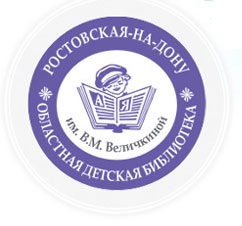 92К-17   Календарь знаменательных, литературно-художественных и краеведческих дат. 2016 год : информационно-библиографическое издание / РОДБ; сост. И. А. Пашкова. – Ростов н/Д, 2015. – 43 с. В информационно-библиографическое издание «Календарь знаменательных, литературно-художественных и краеведческих дат» на 2016 год включены знаменательные даты РФ и праздники, имеющие международное значение, юбилейные даты писателей, художников-иллюстраторов, классиков русской и зарубежной литературы. Структура издания: в начале каждого месяца указаны памятные дни и праздники, далее в хронологическом порядке представлены имена юбиляров 2016 года. Списки произведений писателей-юбиляров носят выборочный характер. Краеведческие даты представлены отдельным блоком.  В издание включены разделы: «Книги – юбиляры отечественных авторов 2016», «Книги – юбиляры зарубежных авторов 2016», «Книги – юбиляры донских авторов 2016» - произведения-юбиляры расположены внутри раздела в хронологическом порядке;Издание имеет справочный аппарат: алфавитный указатель персоналий.Составитель: И. А. ПашковаОтветственный за выпуск: И. Н. Томаева© ГБУК РО «Ростовская областная детская библиотека имени В. М. Величкиной», .По решению ООН: 	2016 год объявлен Годом Образования в СНГ - 10 октября 2014 года в городе Минске Совет глав государств принял это решение.По решению президента РФ В. В. Путина:2016 год  объявлен перекрестным Годом Греции в России и Годом России в Греции.2016 год объявлен перекрестным Годом туризма между Россией и Турцией.Книги – юбиляры отечественных авторов 2016 года.Книги – юбилярызарубежных авторов 2016 года. Книги – юбилярыдонских авторов 2016 года. СМИ – юбиляры 2016.В 2016 году исполняется (неустановленные даты):175 лет со дня рождения русского художника Архипа Ивановича Куинджи (1841-1910).160 лет Государственной Третьяковской Галерее (1856).105  лет со дня рождения польского поэта-сказочника Чеслава Янчарского (1911-1971) «Мишка Ушастик», «Сказки Мишки Ушастика».70 лет ЮНЕСКО – Организации объединенных наций по вопросам образования, науки и культуры (1946).70 лет ЮНИСЕФ – Детский фонд ООН (1946).60 лет Международной премии Х. К. Андерсена («Золотая медаль Х. К. Андерсена») (1956).ЯНВАРЬФЕВРАЛЬМАРТАПРЕЛЬМАЙИЮНЬИЮЛЬАВГУСТСЕНТЯБРЬОКТЯБРЬНОЯБРЬДЕКАБРЬИнтересные праздники – 2016Алфавитный указатель персоналийСодержаниеСодержаниеСодержаниестр.Книги-юбиляры отечественных авторов 2016 годаКниги-юбиляры отечественных авторов 2016 года5Книги-юбиляры зарубежных авторов 2016 года Книги-юбиляры зарубежных авторов 2016 года 6Книги-юбиляры донских авторов 2016 годаКниги-юбиляры донских авторов 2016 года8СМИ-юбиляры 2016СМИ-юбиляры 20169Календарь:Январь10Февраль12Март14Апрель	16Май18Июнь20Июль22Август24Сентябрь26Октябрь29Ноябрь31Декабрь34Интересные праздники 2016 годаИнтересные праздники 2016 года36Алфавитный указатель персоналийАлфавитный указатель персоналий412008-2017 годы   Второе десятилетие ООН по борьбе за ликвидацию нищеты регионов (третье десятилетие после Чернобыля).2010-2020 годыДесятилетие ООН, посвященное пустыням и борьбе с опустыниванием.2011-2020 годы  Десятилетие действий по обеспечению безопасности дорожного движения.2011-2020 годы   Десятилетие биологического разнообразия.2011- 2020 годыТретье Международное десятилетие за искоренение колониализма.2014–2024 годы  Десятилетие устойчивой энергетики для всех.320 летИстомин Карион «Домострой» : [о правилах детского поведения] (1696)235 летФонвизин Д. И. «Недоросль» (1781)195 летПушкин А. С. «Кавказский пленник» (1821)185 летГоголь Н. В. «Вечера на хуторе близ Диканьки» (1831)Грибоедов А. С. «Горе от ума» (1831)Пушкин А. С. «Сказка о царе Салтане, о сыне его, славном и могучем богатыре князе Гвидоне Салтановиче и о прекрасной царевне Лебеди» (1831)Пушкин А. С. «Повести покойного Ивана Петровича Белкина» (Первая публикация, 1831)180 летГоголь Н. В. «Ревизор» (1836)Пушкин А. С. «Капитанская дочка» (1836)175 летОдоевский В. Ф. «Мороз Иванович» (1841)165 летМиллер Ф. Б. «Раз-два-три-четыре-пять, вышел зайчик погулять» (1851)160 летТолстой Л. Н. «Севастопольские рассказы» (1856)Островский А. Н. «Доходное место» (1856)155 летДостоевский Ф. М. «Униженные и оскорбленные» (1861)Некрасов Н. А. «Крестьянские дети», «Коробейники» (1861)150 летДостоевский Ф. М. «Преступление и наказание» (1866)Суриков И. З. «Детство» (Вот моя деревня, вот мой дом родной…) (1866)140 летНекрасов Н. А. «Кому на Руси жить хорошо» (1866-1876)135 летДостоевский Ф. М. «Братья Карамазовы» (1881)Лесков Н. С. «Левша (Сказ о тульском косом Левше и о стальной блохе)» (1881)130 летСалтыков-Щедрин М. Е. «Сказки» (1886)120 летСтанюкович К. М. «Максимка» (1896)115 летСвирский «Рыжик» (1901)95 летГрин А. С. (н. ф. Гриневский) «Алые паруса» (1921)90 летБабель И. Э. «Конармия» (1926)Белых Г. Г., Пантелеев Л. (н. и. Алексей Иванович Еремеев) «Республика Шкид» (1926)Маршак С. Я. «Багаж» (Дама сдавала багаж…) (1926)Маяковский В. В. «Что ни страница, - то слон, львица» (1926)Обручев В. А. «Земля Санникова, или Последние онкилоны» (1926)Фадеев А. А. «Разгром» (1926)Чуковский К. И. «Путаница» (1926)Чуковский К. И. «Телефон» (1926)Чуковский К. И. «Федорино горе» (1926)85 летБабель И. Э. «Одесские рассказы» (1931)80 летБарто Л. А. «Игрушки» (1936)Беляев В. П. «Старая Крепость» (1936)Катаев В. П. «Белеет парус одинокий» (1936)Михалков С. В. «А что у вас» (1936)Михалков С. В. «Дядя Степа» (1936)Михалков С. В. «Фома» (1936)Набоков В. В. «Приглашение на казнь» (1936)Толстой А. Н. «Золотой ключик, или Приключения Буратино» (1936)Гайдар А. П. «Голубая чашка» (1936)75 летПантелеев Л. «Честное слово» (1941)Твардовский А. Т. «Василий Теркин» (1941-1945)70 летВерзилин Н. М. «По следам Робинзона» (1946)Ильина Е. «Четвертая высота» (1946)Некрасов В. П. «В окопах Сталинграда» (1946)Полевой Б. Н. «Повесть о настоящем человеке» (1946)Фадеев А. А. «Молодая гвардия» (1946)65 летНосов Н. Н. «Витя Малеев в школе и дома» (1951)60 летРыбаков «Бронзовая птица» (1956)55 летАксенов В. П. «Звездный билет» (1961)Драгунский В. Ю. «Он живой и светится» (1961)Носов Н. Н. «Приключения Толи Клюквина» (1961)50 летБулгаков М. А. «Мастер и Маргарита» (Начало первой публикации в журнале «Москва», 1966, №11)Заходер Б. «Товарищам детям» (1966)Искандер Ф. «Сандро из Чегема» (Впервые новелла из цикла была опубликована в .)Сладков Н. И. «Подводная газета» (1966)Успенский Э. Н. «Крокодил Гена и его друзья» (1966)45 летТроепольский Г. Н. «Белый Бим Черное ухо» (1971)40 летАлексин А. Г. «Безумная Евдокия» (1976)Астафьев В. П. «Царь-рыба» (1976)Распутин В. Г. «Прощание с Матерой» (1976)30 летДовлатов С. Д. «Чемодан» (1986)Дудинцев В. Д. «Белые одежды» (1986)695 летДанте А. «Божественная комедия» (1321)545 летБоккаччо Дж. «Декамерон» (1471)420 летШекспир В. «Сон в летнюю ночь» (1596)415 летШекспир В. «Гамлет, принц датский» (1601)290 летСвифт Дж. «Путешествия в некоторые отдаленные страны света Лемюэля Гулливера, сначала хирурга, а потом капитана нескольких кораблей» (1726)225 летР. Э. Распэ «Приключения барона Мюнхгаузена» (1791). На русском языке впервые книга вышла под названием «Не любо – не слушай, а лгать не мешай».200 летГофман Э. Т. А. (н. и. Эрнест Теодор Вильгельм) «Щелкунчик» (1816)190 летГауф В. «Альманах сказок на 1826 год для сыновей и дочерей знатных сословий» (1926)Купер Ф. «Последний из могикан, или Повествование о 1757 годе» (1826)185 летБальзак О. «Шагреневая кожа» (1831)Гюго В. «Собор Парижской Богоматери» (1831)175 летКупер Ф. «Зверобой, или Первая тропа войны» (1841)170 летДюма А. «Граф Монте-Кристо» (1846)Лир Э. «Книга нелепиц» (1846)165 летМелвилл Г. «Моби Дик, или Белый кит» (1851)160 летДиккенс Ч. «Крошка Доррит» (1856)150 летРид Т. М. «Всадник без головы» (1866)Гринвуд Дж. «Подлинная история маленького оборвыша» (1866)145 летКэрролл Л. «В Зазеркалье» (1881) В переводах на русский язык : «Алиса в Зазеркалье»; «Сквозь зеркало и что там увидела Алиса, или Алиса в Зазеркалье»140 летТвен Марк «Приключения Тома Сойера» (1876)135 летКоллоди К. «История Пиноккио» (1881)130 летБернетт Ф. Э. «Маленький лорд Фаунтлерой» (1886)125 летДойл А. К. «Приключения Шерлока Холмса» (1891)Уайльд О. «Портрет Дориана Грея» (1891)120 летЛонгфелло Г. У. «Песнь о Гайавате» в переводе И. А. Бунина (1896)115 летДойль Конан А. «Собака Баскервилей» (1901-1902)Уэллс Г. Дж. «Первые люди на Луне» (1901)90 летМилн А. А. «Винни Пух» (1926)70 летЛиндгрен А. «Калле Блумквист играет» (1946)65 летЛиндгрен А. «Знаменитый сыщик Калле Блумквист рискует» (1951)Родари Дж. «Приключения Чиполлино» (1951)Сэлинджер Дж. Д. «Над пропастью во ржи» (1951)60 летДаррелл Д. «Моя семья и другие звери» (1956)Пройслер О.  «Маленький водяной» (1956)50 летВангели С. С. «Приключения Гугуцэ» (1966)Пройслер О.  «Маленькое приведение» (1966)Олдридж Д. «Мой брат Том» (1966)45 летПройслер О.  «Крабат, или Легенды старой мельницы» (1971)35 летЛиндгрен А. «Рони, дочь разбойника» (1981)Пройслер О.  «Хербе Большая шляпа» (1981)30 летПройслер О.  «Гном Хербе и леший» (1986)120 летЧехов А. П. «Чайка» (1896)90 летШолохов М. А. «Донские рассказы» (1926)80 летОленич-Гнененко А. П. «Веселый край : стихи для детей» (1936)Сарач-Султан-Гирей Н. М. «68-я параллель» (1936)Штительман М. Е. «Рассказы о друзьях» (1936).75 летВасиленко И. Д. «Волшебная шкатулка» (1941)Жак В. К. «Подснежник», «Помощник капитана» (1941) Закруткин В. А. «Коричневая чума» (1941)Яковлев П. Н. «Первый ученик» (1941)70 летЖак В. К. «Мячик», «Будем знакомы» (1946)Изюмский Б. В. Сборник рассказов «Раннее утро» (1946)65 летВасиленко И. Д. «Первый гудок» (1951)Василенко И. Д. «Мышонок» (1951)Жак В. К. «Кто зажег свет?» (1951) Петров (Бирюк) Д. И. «Кондрат Булавин», «Сказание о казаках» (1951)60 летДолинский Д. М. «Первая любовь» (1956)Оленич-Гнененко А. П. «Про зверей  и птиц» (1956)Шолохов М. А. «Судьба человека» (Первая публикация – газета «Правда» от 31 декабря 1656 года)55 летЖак В. К. «Кто на полочке живет» (1961)Лебеденко П. В. «Клуб отважных» (1961)Тумилевич Ф. В. «Сказки и предания казаков-некрасовцев» (1961)Фоменко В. Д. «Память земли» (1961)50 летАматуни П. Г. «Парадокс Глебова» (1966)Долинский Д. М. «Три признания» (1966)Жак В. К. «Разговор с двадцатилетними», «Сколько солнца в небе», «Солнечные прятки», «Суматоха» (1966)Костарев Н. С. «Золотинки» (1966)Лебеденко П. В. «Льды уходят в океан» (1966)Скребов Н. М. «Толстопятые друзья» (1966)45 летДолинский Д. М. «Выбор» (1971)40 летГасенко Г. С. «Соловьиные зорьки : рассказы о птицах» (1976)Дьяконов Ю. А. «Восемь волшебных желудей, или Приключения Желудино и его младших братьев» (1976)Егоров Н. М. «Всадник на вороном коне» (1976)35 летАматуни П. Г. «Небо людей. Записки пилота» (1981)Костарев Н. С. «Волшебники труда» (1981)30 летАстапенко М. П. «И будет помнить вся Россия (историческое повествование об атамане М. И. Платове)» (1986)Кисилевский В. Е. «Чудики» (1986)25 летАстапенко М. П. «…Подвиг дивный…» (1991)20 летСарач-Султан-Гирей Н. М. «Флорентийский изгнанник» (1996)80 лет«Костер». Литературно-художественный журнал для школьников (1936)60 лет«Веселые картинки». Детский юмористический журнал (1956).60 лет«Книжное обозрение». Еженедельная газета (1956).80 лет«Юный художник». Ежемесячный журнал по изобразительному искусству для детей и юношества (1936).60 лет«Юный техник». Ежемесячный популярный научно-технический журнал (1956). 95 лет«Наше время». Общественно-политическая газета Ростовской области (15 апреля .)Праздники Праздники Праздники 1Новый год. Отмечается в разных странах в ночь с 31 декабря на 1 января. Обычай праздновать Новый год впервые появился в Месопотамии. По мнению ученых, первый «Новый год» был отпразднован в третьем тысячелетии до нашей эры.Новый год. Отмечается в разных странах в ночь с 31 декабря на 1 января. Обычай праздновать Новый год впервые появился в Месопотамии. По мнению ученых, первый «Новый год» был отпразднован в третьем тысячелетии до нашей эры.7Рождество Христово. Рождество Христово. 8 День детского кино. Учрежден правительством Москвы по инициативе Московского детского фонда в . в связи со столетием первого показа кинопрограммы для детей в Москве.День детского кино. Учрежден правительством Москвы по инициативе Московского детского фонда в . в связи со столетием первого показа кинопрограммы для детей в Москве.4-10 Неделя науки и техники для детей и юношества.Неделя «Музей и дети».Неделя науки и техники для детей и юношества.Неделя «Музей и дети».11День заповедников и национальных парков. Отмечается с . по инициативе Центра охраны дикой природы и Всемирного фонда дикой природы в честь первого российского заповедника – Баргузинского, открывшегося в 1916 году.День заповедников и национальных парков. Отмечается с . по инициативе Центра охраны дикой природы и Всемирного фонда дикой природы в честь первого российского заповедника – Баргузинского, открывшегося в 1916 году.13 День российской печати. Отмечается с 1991г. в честь выхода первого номера русской печатной газеты «Ведомости» по указу Петра I в .День российской печати. Отмечается с 1991г. в честь выхода первого номера русской печатной газеты «Ведомости» по указу Петра I в .17День детских изобретений. Этот день выбран в честь дня рождения американского государственного деятеля, дипломата, ученого, изобретателя и журналиста Бенджамина Франклина. Свое первое изобретение он сделал в возрасте 12 лет.День детских изобретений. Этот день выбран в честь дня рождения американского государственного деятеля, дипломата, ученого, изобретателя и журналиста Бенджамина Франклина. Свое первое изобретение он сделал в возрасте 12 лет.17Всемирный день религии. Отмечается ежегодно в третье воскресенье января с 1950 года по инициативе ООН.Всемирный день религии. Отмечается ежегодно в третье воскресенье января с 1950 года по инициативе ООН.25 День российского студенчества (Татьянин День). (Указ Президента Российской Федерации «О Дне российского студенчества» от 25 января 2005 года, №76). В день памяти «Святыя мученицы Татианы девицы», 12 января (по старому стилю) 1755 года императрица Елизавета Петровна подписала указ «Об учреждении Московского университета».День российского студенчества (Татьянин День). (Указ Президента Российской Федерации «О Дне российского студенчества» от 25 января 2005 года, №76). В день памяти «Святыя мученицы Татианы девицы», 12 января (по старому стилю) 1755 года императрица Елизавета Петровна подписала указ «Об учреждении Московского университета».27 День воинской славы России – День полного освобождения города Ленинграда от блокады (1944 год).День воинской славы России – День полного освобождения города Ленинграда от блокады (1944 год).Памятные датыПамятные датыПамятные даты3 января 3 января 80 лет со дня рождения русского поэта Николая Михайловича Рубцова (1936-1971). Сборники стихотворений: «Лирика», «Звезда полей», «Душа хранит», «Сосен шум», «Зелёные цветы», «Последний пароход», «Подорожники».8 января8 января125 лет со дня рождения  советского филолога, историка античности, автора научно-популярных книг Соломона Яковлевича Лурье (1891-1964). «Заговорившие таблички», «Неугомонный», «Письмо греческого мальчика».8 января8 января70 лет со дня рождения русского поэта, переводчика Михаила Давидовича Яснова (р. 1946). Сборники стихотворений: «Детское время», «Мамонт, папонт и остальные», «Чудетство».   10 января10 января120 лет со дня рождения  русского советского писателя, мастера научно-популярной детской литературы Михаила Ильина (н. и. Илья Яковлевич Маршак) (1896-1953). «Горы и люди», «Преобразование планеты», «Сто тысяч почему».12 января12 января140 лет со дня рождения  американского писателя Джека Лондона (н. и. Джон Гриффит Чейни) (1876-1916). «Белый клык», «Мартин Иден», «Морской волк». 13 января13 января85 лет со дня рождения русского писателя Аркадия Александровича Вайнера (1931-2005). «Евангелие от палача», «Петля и камень», «Эра милосердия».14 января14 января130 лет со дня рождения английского детского писателя Хью (Джона) Лофтинга (1886-1947). «Доктор Дулиттл», «Кухонная энциклопедия поросенка Габ-Габа», «На закате волшебства».14 января14 января105 лет со дня рождения русского писателя Анатолия Наумовича Рыбакова (н. ф. Аронов) (1911-1998). «Бронзовая птица», «Дети Арбата», «Приключения Кроша».15 января15 января125 лет со дня рождения русского поэта, прозаика, критика, переводчика Осипа Эмильевича Мандельштама (1891-1938). 19 января19 января85 лет со дня рождения художника-иллюстратора Наталии  Николаевны Поплавской (р. 1931). Иллюстрации к книгам: Жупанин С. И. «Кукушкины сапожки»; Межелайтис Э. «Сказки моего детства»; Якобсон А. «Воробей готовит квас».20 января20 января110 лет со дня рождения художника-иллюстратора Наталии  Георгиевны Басмановой (1906-2000). Иллюстрации к сборнику стихов русских поэтов «Славная осень».24 января24 января240 лет со дня рождения  немецкого писателя, композитора, художника Эрнста Теодора Амадея Гофмана (1776-1822). «Золотой горшок», «Крошка Цахес по прозвищу Циннобер», «Щелкунчик и мышиный король».27 января27 января115 лет со дня рождения русской писательницы Нины Михайловны Артюховой (1901-1990). «Белая коза Альба», «Светлана», сборник «Повести о детях».27 января27 января190 лет со дня рождения русского писателя, публициста, критика Михаила Евграфовича Салтыкова-Щедрина (н. ф. Салтыков) (1826-1889). «Господа Головлевы», «История одного города», «Пошехонская старина».27 января27 января95 лет со дня рождения русского писателя Ильи Афроимовича Туричина (1921-2001). «Весна сорок пятого», «Крайний случай», «Сердце солдата». 27 января27 января125 лет со дня рождения русского писателя, общественного деятеля Ильи Григорьевича Эренбурга (1891-1967). «Буря», «Оттепель», «Люди, годы, жизнь».28 января28 января85 лет со дня рождения художника-иллюстратора Анатолия Зиновьевича Иткина (р. 1931). Иллюстрации к книгам: Аксаков С. Т. «Детские годы Багрова-внука»; Верн Ж. «Пятнадцатилетний капитан»; Додж М. М. «Серебряные коньки».28 января28 января175 лет со дня рождения русского историка Василия Осиповича Ключевского (1841-1911). «Русская история».29 января29 января150 лет со дня рождения французского писателя, общественного деятеля, ученого-музыковеда Ромена Роллана (1866-1944). «Жан-Кристоф», «Кола Брюньон», «Очарованная душа».Краеведческие памятные датыКраеведческие памятные даты3 января335 лет городу Донецку (1681)6 января105 лет со дня рождения  поэта, драматурга Анатолия Владимировича Софронова (1911-1990). «Все это было на войне», «Дон Иванович», «Дружина».15 января110 лет со дня рождения Героя Советского Союза, Почетного гражданина Ростова Гукаса Карапетовича Мадояна (1906-1975). В феврале 1943 года Мадоян возглавил сводный отряд, который шесть дней удерживал в городе железнодорожный вокзал. Его имя носит одна из улиц Ростова.29 января85 лет со дня основания Ростовского музыкального театра (1931)ПраздникиПраздникиПраздники2 День воинской славы России. Разгром советскими войсками немецко-фашистских войск в Сталинградской битве (1943).День воинской славы России. Разгром советскими войсками немецко-фашистских войск в Сталинградской битве (1943).8 День российской науки. В этот день в 1724 году Петр I подписал указ об основании в России Академии наук.День российской науки. В этот день в 1724 году Петр I подписал указ об основании в России Академии наук.8 День памяти юного героя-антифашиста. Отмечается  с . в честь погибших участников антифашистских демонстраций – французского школьника Даниэля Фери (1962) и иракского мальчика Фадыла Джамаля (1963).День памяти юного героя-антифашиста. Отмечается  с . в честь погибших участников антифашистских демонстраций – французского школьника Даниэля Фери (1962) и иракского мальчика Фадыла Джамаля (1963).10 День памяти А. С. Пушкина. (178-я годовщина со дня смерти поэта).День памяти А. С. Пушкина. (178-я годовщина со дня смерти поэта).21 Международный день родного языка. Отмечается с . по инициативе ЮНЕСКО с целью сохранения культурных традиций всех народов.Международный день родного языка. Отмечается с . по инициативе ЮНЕСКО с целью сохранения культурных традиций всех народов.23 День защитника Отечества. Дата была установлена ФЗ «О днях воинской славы и памятных датах России», принятым Государственной думой и подписанным президентом РФ Б. Ельциным 13 марта 1995 года.  День защитника Отечества. Дата была установлена ФЗ «О днях воинской славы и памятных датах России», принятым Государственной думой и подписанным президентом РФ Б. Ельциным 13 марта 1995 года. Памятные датыПамятные датыПамятные даты5 февраля5 февраля180 лет со дня рождения русского критика и публициста Николая Александровича Добролюбова (1836-1861).5 февраля5 февраля110 лет со дня рождения русского композитора, написавшего свыше двухсот детских песен Зары Александровны Левиной (1906-1976).5 февраля5 февраля165 лет со дня рождения  русского издателя, книготорговца, просветителя Ивана Дмитриевича Сытина (1851-1934). 7 февраля7 февраля75 лет со дня рождения русского художника, иллюстратора детских книг Светозара Александровича Острова (р. 1941). Иллюстрации к книгам: Лермонтов М. Ю. «Герой нашего времени», «Маскарад»; Линдгрен А. «Пеппи Длинныйчулок». 8 февраля8 февраля110 лет со дня рождения художника-иллюстратора Евгения Михайловича Рачева (1906-1997). Иллюстрации к книгам: Крылов И. А. «Басни»; Пушкин А. С. «Борис Годунов», «Евгений Онегин»; «Русские сказки про зверей».8 февраля8 февраля85 лет со дня рождения русского писателя Бориса Николаевича Сергуненкова (р. 1931). «Кот белый - кот черный», «Конь Мотылек», «Кувшин», «Лесная лошадь».10 февраля10 февраля135 лет со дня рождения русского писателя Бориса Константиновича Зайцева (1881-1972). «Дом в Пасси», «Преподобный Сергий Радонежский», «Путешествие Глеба».13 февраля13 февраля135 лет со дня рождения английской писательницы, первой обладательницы Международной Золотой Медали имени Х. К. Андерсена (1956) Элинор Фарджон (1881-1965). «Маленькая библиотечка», «Седьмая принцесса», «Хочу Луну». 14 февраля14 февраля130 лет со дня рождения художника-иллюстратора, графика Георгия Ивановича Нарбута (1886-1920). Иллюстрации к книгам: Андерсен Х. К. «Соловей»; Жуковский В. А. «Как мыши кота хоронили»; Крылов И. А. «Басни».15 февраля15 февраля55 лет со дня рождения художника-иллюстратора Дмитрия Александровича Трубина (р. 1961). Иллюстрации к книгам: Андерсен Х. К. «Пять сказок о любви»; Коваль Ю. И. «Недопесок»; Усачев А. А. «Умная собачка Соня».16 февраля16 февраля185 лет со дня рождения русского писателя Николая Семёновича Лескова (1831-1895). «Сказ о тульском косом Левше и о стальной блохе», «Очарованный странник», «Леди Макбет Мценского уезда».16 февраля16 февраля80 лет со дня рождения русского писателя Геннадия Павловича Михасенко (1936-1994). «Ау, Завьялова», «Гладиатор дед Сергей», «Кандуарские мальчишки».17 февраля17 февраля110 лет со дня рождения  русской поэтессы Агнии Львовны Барто (1906-1981). Сборники стихов: «Большая книга стихов», «Записки детского поэта», «Игрушки». 17 февраля17 февраля160 лет со дня рождения французского писателя Жозефа Рони (старшего) (н. и. Жозеф-Анри Бёкс) (1856-1940). «Борьба за огонь», «Вамирэх», «Пещерный лев».18 февраля18 февраля80 лет со дня рождения  американской писательницы Джин Мари Ауэл (р. 1936). «Клан пещерного медведя», «Долина лошадей», «Охотники на мамонтов», «Путь через равнину», «Под защитой камня». 21 февраля21 февраля110 лет со дня рождения художника-иллюстратора Евгения Адольфовича Кибрика (1906-1978). Иллюстрации к книгам: Пушкин А. С. «Борис Годунов»; Роллан Р. «Кола Брюньон»; Тынянов Ю. Н. «Поручик Киже».23 февраля23 февраля125 лет со дня рождения русского писателя Рюрика Ивнева (н. и. Михаил Александрович Ковалев) (1891-1981). «Герой романа», «Открытый дом», «У подножия Мтацминды».24 февраля24 февраля230 лет со дня рождения немецкого филолога, фольклориста, сказочника Вильгельма Карла Гримма (1786-1859). «Детские и семейные сказки», «Немецкие предания». 24 февраля24 февраля85 лет со дня рождения  израильского писателя, обладателя Международной Золотой Медали имени Х. К. Андерсена (1996) Ури Орлева (р. 1931). «Корона Дракона», «Остров на птичьей улице», «Человек с другой стороны».25 февраля25 февраля105 лет со дня рождения русской писательницы Агнии Александровны Кузнецовой (н. ф. Маркова) (1911-1996). «В Чулымской тайге», «Подружки», «Честное комсомольское».27 февраля27 февраля95 лет со дня рождения русского художника, иллюстратора детских книг, режиссёра и художника-мультипликатора Евгения Тихоновича Мигунова (1921-2004). Иллюстрации к книгам: Булычев К. «Девочка с земли»; Велтистов Е. С. «Победитель невозможного», «Приключения Электроника». Краеведческие памятные датыКраеведческие памятные даты9 февраля120 лет со дня рождения Владимира Ариевича Гринберга (1896-1942), живописца, графика, уроженца Ростова.10 февраля95 лет со дня рождения Ивана Ивановича Резниченко (1921-1994), ростовского скульптора. Им выполнены фигуры и горельеф  на фасаде здания ростовского цирка, скульптурные работы «Михаил Шолохов», портретная композиция «Тихий Дон» и др. 14 февраля230 лет городу Миллерово (1786)14 февраляДень освобождения Ростова-на-Дону от немецко-фашистских захватчиков (1943).19 февраля90 лет со дня рождения писателя, уроженца поселка Зимовники Владимира Васильевича Карпенко (1926-2005). «Тучи идут на север», «Комкор Думенко», «Врангель в Крыму».ПраздникиПраздникиПраздники 1Международный день детского телевидения и радиовещания. Отмечается ежегодно в первое воскресенье марта. Учрежден представителями Детского фонда ООН в Каннах в апреле 1994 года.Международный день детского телевидения и радиовещания. Отмечается ежегодно в первое воскресенье марта. Учрежден представителями Детского фонда ООН в Каннах в апреле 1994 года. 3 Всемирный день писателя. Отмечается по решению конгресса ПЕН-клуба (ПЕН-клуб — аббревиатура, образованная первыми буквами слов поэты (англ. Poets), очеркисты (англ. Essayists) и авторы новелл, романисты (англ. Novelists). По совокупности эти три буквы создают слово ручка (англ. Pen). В 1923 году в Лондоне состоялся первый международный конгресс ПЕН-клуба. 12—18 января 1986 года проходил уже 48-й по счёту международный конгресс ПЕН-клуба, и именно его участники приняли решение заявить 3 марта как «Всемирный день мира для писателя»  с .Всемирный день писателя. Отмечается по решению конгресса ПЕН-клуба (ПЕН-клуб — аббревиатура, образованная первыми буквами слов поэты (англ. Poets), очеркисты (англ. Essayists) и авторы новелл, романисты (англ. Novelists). По совокупности эти три буквы создают слово ручка (англ. Pen). В 1923 году в Лондоне состоялся первый международный конгресс ПЕН-клуба. 12—18 января 1986 года проходил уже 48-й по счёту международный конгресс ПЕН-клуба, и именно его участники приняли решение заявить 3 марта как «Всемирный день мира для писателя»  с . 8 Международный женский день. В 1910 году на Международной конференции социалисток в Копенгагене К. Цеткин предложила ежегодно проводить День Солидарности трудящихся женщин всего мира. В России отмечается с .Международный женский день. В 1910 году на Международной конференции социалисток в Копенгагене К. Цеткин предложила ежегодно проводить День Солидарности трудящихся женщин всего мира. В России отмечается с . 14 Всероссийский день православной книги. 25.12.2009 года Священный Синод Русской православной Церкви по инициативе Святейшего Патриарха Московского и всея Руси Кирилла учредил ежегодный день православной книги, приурочив его к дате выпуска первой на Руси печатной книги Ивана Федорова «Апостол», вышедшей в марте .Всероссийский день православной книги. 25.12.2009 года Священный Синод Русской православной Церкви по инициативе Святейшего Патриарха Московского и всея Руси Кирилла учредил ежегодный день православной книги, приурочив его к дате выпуска первой на Руси печатной книги Ивана Федорова «Апостол», вышедшей в марте . 21 Всемирный день поэзии (отмечается по решению ЮНЕСКО с .).Всемирный день поэзии (отмечается по решению ЮНЕСКО с .). 24-30 Неделя детской и юношеской книги. Первые «Книжные именины» прошли в . по инициативе Л. Кассиля в Москве, повсеместно стали проводится с .Неделя детской и юношеской книги. Первые «Книжные именины» прошли в . по инициативе Л. Кассиля в Москве, повсеместно стали проводится с . 24-30 Неделя музыки для детей и юношества.Неделя музыки для детей и юношества. 25 День работника культуры РФ. Установлен указом Президента РФ 27. 08. .День работника культуры РФ. Установлен указом Президента РФ 27. 08. . 27 Международный день театра. Установлен в . IX конгрессом Международного института театра.Международный день театра. Установлен в . IX конгрессом Международного института театра.Памятные датыПамятные датыПамятные даты4 марта4 марта110 лет со дня рождения американского писателя,  обладателя Международной Золотой Медали им. Х. К. Андерсена (1962) Мейндерта Дейонга (1906-1991). «Большой гусь и маленькая белая утка», «Колесо на крыше», «Последняя маленькая кошка»4 марта4 марта115 лет со дня рождения художника-иллюстратора Константина Павловича Ротова (1901-1959). Иллюстрации к книгам: Лагин Л. И. «Старик Хоттабыч»; Михалков С. В. «Девчонкам и мальчишкам», «Дядя Степа»; Некрасов А. С. «Приключения капитана Врунгеля».5 марта5 марта110 лет со дня рождения русского писателя Николая Владимировича Богданова (1906-1989). «Легенда о московском Гавроше», «Партия свободных ребят», «Чудесники».8 марта8 марта110 лет со дня рождения русского кинорежиссёра, сказочника Александра Артуровича Роу (1906-1973). Кинофильмы: «Варвара-краса, длинная коса», «Морозко», «Огонь, вода и медные трубы». 12 марта12 марта80 лет со дня рождения американской писательницы, обладательницы Международной Золотой Медали им. Х. К. Андерсена (1992) Вирджинии Гамильтон (Хэмильтон) (1936-2002). «Давние истории о Джаду», «Зили», «Летучий народ». 13 марта13 марта80 лет со дня рождения русского писателя Геннадия Николаевича Машкина (1936-2005). «Наводнение», «Родительский день», «Синее море, белый пароход».15 марта15 марта130 лет со дня рождения художника-иллюстратора Владимира Андреевича Фаворского (1886-1964). Иллюстрации к книгам: Пушкин А. С. «Домик в Коломне»; Толстой Л. Н. «Рассказы о животных».18 марта18 марта60 лет со дня рождения русского художника, иллюстратора детских книг Евгения Абрамовича Антоненкова (р. 1956). Иллюстрации к книгам: Милн А. А. «Винни-Пух все-все-все»; Мориц Ю. П. «Двигайте ушами»; Родари Д. «Приключения Чиполлино».20 марта20 марта125 лет со дня рождения художника-иллюстратора Веры Владимировны Хлебниковой (1891-1941). Иллюстрации к книге Бианки В. В. «Первая охота».26 марта26 марта80 лет со дня рождения художника-иллюстратора Бориса Васильевича Власова (1936-1981). Иллюстрации к книгам: Дойль А. К. «Голубой карбункул», «Записки о Шерлоке Холмсе»; Скотт В. «Айвенго».Краеведческие памятные датыКраеведческие памятные датыКраеведческие памятные даты2 марта2 марта90 лет со дня рождения донского писателя Алексея Абрамовича Коркищенко (1926-2009). «За жёлтым ериком», «Полосатые чудаки», «Внуки красного атамана», «Старая лошадь Зина».8 марта8 марта90 лет Мясниковскому району (1926).17 марта17 марта140 лет назад была основана станица Милютинская (1876), названная в честь военного министра графа Д. А. Милютина.20 марта20 марта100 лет со дня рождения донского писателя Петра Васильевича Лебеденко (1916-2003). «Сказки Тихого Дона», «Доброе сердце дороже красоты», «Шхуна «Мальва».21 марта21 марта230 лет назад при реке Сал сотником Степаном Дубовским был основан хутор Дубовский (1786).27 марта27 марта135 лет со дня рождения русского писателя-юмориста, театрального критика Аркадия Тимофеевича Аверченко (1881-1925). В 1918 году жил в Ростове, сотрудничал  в газете «Приазовский край». Сборники рассказов: «Бритва в киселе», «Осколки разбитого вдребезги», «Руководство для лентяев».ПраздникиПраздникиПраздники 1 День смеха. Когда и кем этот праздник был завезен в Россию, точно не известно.День смеха. Когда и кем этот праздник был завезен в Россию, точно не известно. 1 Международный день птиц. В 1906 году подписана Международная конвенция об охране птиц.Международный день птиц. В 1906 году подписана Международная конвенция об охране птиц. 2 Международный день детской книги. Отмечается с 1967 года в день рождения Х. К. Андерсена по решению Международного совета по детской книге (IBBY).Международный день детской книги. Отмечается с 1967 года в день рождения Х. К. Андерсена по решению Международного совета по детской книге (IBBY). 7 Всемирный день здоровья. Отмечается с . по решению Всемирной Ассамблеи Здравоохранения ООН.Всемирный день здоровья. Отмечается с . по решению Всемирной Ассамблеи Здравоохранения ООН. 11 Международный день освобождения узников фашистских концлагерей.Международный день освобождения узников фашистских концлагерей. 12 Всемирный день авиации и космонавтики. Международный день полета человека в космос. В 2016 году исполняется 55 лет с того дня, как  гражданин Советского Союза старший лейтенант Юрий Алексеевич Гагарин на космическом корабле «Восток» впервые в мире совершил орбитальный облет Земли. Он совершил один виток вокруг земного шара, продолжавшийся 108 минут. Всемирный день авиации и космонавтики. Международный день полета человека в космос. В 2016 году исполняется 55 лет с того дня, как  гражданин Советского Союза старший лейтенант Юрий Алексеевич Гагарин на космическом корабле «Восток» впервые в мире совершил орбитальный облет Земли. Он совершил один виток вокруг земного шара, продолжавшийся 108 минут.  15 Всемирный день культуры. Отмечается с 1935 в день подписания Международного договора  - Пакта Мира, или Пакта Рериха.Всемирный день культуры. Отмечается с 1935 в день подписания Международного договора  - Пакта Мира, или Пакта Рериха. 18 День воинской славы России. Победа русских воинов князя Александра Невского над немецкими рыцарями на Чудском озере. Ледовое побоище, 1242 год.День воинской славы России. Победа русских воинов князя Александра Невского над немецкими рыцарями на Чудском озере. Ледовое побоище, 1242 год. 18 Международный день памятников и исторических мест. Отмечается с 1984 года по решению ЮНЕСКО.Международный день памятников и исторических мест. Отмечается с 1984 года по решению ЮНЕСКО. 22 Международный день Земли. Отмечается с . по решению ЮНЕСКО с целью объединения людей в деле защиты окружающей среды.Международный день Земли. Отмечается с . по решению ЮНЕСКО с целью объединения людей в деле защиты окружающей среды. 23 Всемирный день книги и авторского права. Отмечается с . по решению ЮНЕСКО.Всемирный день книги и авторского права. Отмечается с . по решению ЮНЕСКО. 29 Международный день танца. Отмечается  с . по решению ЮНЕСКО в день рождения французского балетмейстера, реформатора и теоретика хореографического искусства Жана-Жоржа Новера, который вошел в историю как «отец современного балета».Международный день танца. Отмечается  с . по решению ЮНЕСКО в день рождения французского балетмейстера, реформатора и теоретика хореографического искусства Жана-Жоржа Новера, который вошел в историю как «отец современного балета».Памятные датыПамятные датыПамятные даты1 апреля1 апреля90 лет со дня рождения американской писательницы Энн Маккефри (1926-2011). «Всадники Перна», «Сага о живых кораблях». 2 апреля2 апреля55 лет со дня рождения  русского писателя Александра Геннадиевича Щеголева (р. 1961). «Клетка для буйных», «Программируемый мальчик».3 апреля3 апреля85 лет со дня рождения  русской писательницы Татьяны Николаевны Поликарповой (р. 1931). «Две березы на холме», «Листья будущего лета», «Питкин, Кис и Хозяйка».6 апреля6 апреля130 лет со дня рождения русского художника, иллюстратора детских книг Константина Васильевича Кузнецова (1886-1943). Иллюстрации к книгам: Барто А. Л. «Игрушки»; Маршак С. Я. «Сказка о глупом мышонке»; Паустовский К. Г. «Жильцы старого дома».6 апреля6 апреля175 лет со дня рождения русского поэта Ивана Захаровича Сурикова (1841-1880). «В степи», «Рябина». 10 апреля10 апреля80 лет со дня рождения чувашского писателя Михаила Николаевича Юхмы (н. ф. Ильин) (р. 1936). Романы: «Голубая стрела», «Дорога на Москву»; рассказы: «Белые ключи», «Тайна старого вяза».12 апреля12 апреля85 лет со дня рождения русского писателя Виталия Титовича Коржикова (1931-2007). «Веселое мореплавание Солнышкина», «Добрая дорога», «Коготь динозавра». 13 апреля13 апреля110 лет со дня рождения ирландского писателя, лауреата Нобелевской премии (1969) Сэмюэля Беккета (1906-1989). Романы: «Мерфи», «Моллой», «Мэлон умирает». 14 апреля 14 апреля55 лет со дня рождения русской художницы, иллюстратора детских книг Юлии Валентиновны Гуковой (р. 1961). Иллюстрации к книгам: Баум Ф. «Великий чародей страны Оз»; Кэрролл Л. «Алиса в Стране чудес».15 апреля15 апреля130 лет со дня рождения русского поэта Николая Степановича Гумилева (1886-1921). 15 апреля15 апреля90 лет со дня рождения русской поэтессы Эммы Эфраимовны Мошковской (1926-1981). Книги стихов: «Дождик вышел погулять», «Зоопарк», «Какие бывают подарки». 16 апреля16 апреля95 лет со дня рождения русского писателя Юрия Ивановича Ермолаева (1921-1996). «Веселый спектакль», «Дом отважных трусишек», «Капля дегтя и полмешка радости».16 апреля16 апреля100 лет со дня рождения  русского писателя, критика, литературоведа, библиографа Евгения Павловича Брандиса (1916-1985). «От Эзопа до Джанни Родари: Зарубежная литература в детском и юношеском чтении», «Путешествие в страну фантастики», «Рядом с Жюлем Верном».17 апреля17 апреля105 лет со дня рождения французского писателя Эрве Базена (н. и. Жан Пьер Мари Эрве-Базен) (1911-1996). Трилогия «Семья Резо», «И огонь пожирает огонь», «Ради сына».19 апреля19 апреля80 лет со дня рождения русского поэта, прозаика, переводчика Юрия Наумовича Кушака (р. 1936). «Будь здоров, пушистый!», «Где зимуют радуги», «Дом друзей».19 апреля19 апреля105 лет со дня рождения русского писателя Георгия Мокеевича Маркова (1911-1991). «Сибирь», «Строговы», «Соль земли».19 апреля19 апреля85 лет со дня рождения художника-иллюстратора Александра Георгиевича Траугота (р. 1931). Иллюстрации к книгам: Андерсен Х. К. «Сказки и истории»; Гримм Я. «Сказки братьев Гримм»; Пушкин А. С. «Маленькие трагедии».21 апреля21 апреля200 лет со дня рождения  английской писательницы Шарлотты Бронте (1816-1855). «Городок», «Джен Эйр», «Учитель».23 апреля23 апреля85 лет со дня рождения русского художника, иллюстратора детских книг Вениамина Николаевича Лосина (1931-2012). Иллюстрации к книгам: Гайдар А. П. «Сказка о Военной Тайне, о мальчише-Кибальчише и его твердом слове»; Драгунский В. П. «Денискины рассказы». 23 апреля23 апреля125 лет со дня рождения русского композитора, пианиста Сергея Сергеевича Прокофьева (1891-1953). Симфоническая сказка «Петя и волк».30 апреля30 апреля90 лет со дня рождения  русского советского писателя, популяризатора научных знаний Юрия Дмитриевича Дмитриева (н. ф.  Эдельман) (1926-1989). «Домашние животные», «Млекопитающие», «Соседи по планете».Краеведческие памятные датыКраеведческие памятные датыКраеведческие памятные даты7 апреля7 апреля85 лет со дня рождения таганрогского поэта, краеведа Константина Петровича Петровского (1931).14 апреля14 апреля85 лет со дня рождения ростовского скульптора Алексея Аркадьевича Харькова (р. 1931). Автор монументальных памятников: «не вернувшиеся с войны» (1980, Воронежская трасса); «Донские  жеребята» (. Дортмунд, Германия).16 апреля16 апреля100 лет со дня рождения Леонида Ивановича Микулина (1916-1993), краеведа, основателя и первого директора Гуковского краеведческого музея. В 2004 году музею присвоено имя его создателя.ПраздникиПраздникиПраздники 1 Праздник Весны и Труда. Первое мая, день международной солидарности трудящихся праздновался в Российской империи с . В Российской Федерации отмечается как праздник Весны и труда с .Праздник Весны и Труда. Первое мая, день международной солидарности трудящихся праздновался в Российской империи с . В Российской Федерации отмечается как праздник Весны и труда с . 3День Солнца. Отмечается по решению ЮНЕСКО с .День Солнца. Отмечается по решению ЮНЕСКО с . 3Всемирный день свободы печати. Отмечается по решению ЮНЕСКО с .Всемирный день свободы печати. Отмечается по решению ЮНЕСКО с . 9День Победы Советского Союза над фашистской Германией в Великой Отечественной войне. (Указ Президиума Верховного Совета СССР от 8 мая 1945 года «Об объявлении 9 мая праздником Победы»).День Победы Советского Союза над фашистской Германией в Великой Отечественной войне. (Указ Президиума Верховного Совета СССР от 8 мая 1945 года «Об объявлении 9 мая праздником Победы»). 15Международный день семьи. Отмечается по решению ООН с .Международный день семьи. Отмечается по решению ООН с . 18Международный день музеев. Отмечается с . по решению Международного совета музеев.Международный день музеев. Отмечается с . по решению Международного совета музеев. 24 День славянской письменности и культуры. Отмечается с . в честь славянских просветителей Кирилла и Мефодия.День славянской письменности и культуры. Отмечается с . в честь славянских просветителей Кирилла и Мефодия. 27Общероссийский день библиотек. Установлен по указу Президента РФ в . в честь основания в России государственной общедоступной библиотеки 27 мая .Общероссийский день библиотек. Установлен по указу Президента РФ в . в честь основания в России государственной общедоступной библиотеки 27 мая . 31Всемирный день без табака. Провозглашен в 1988 году Всемирной организацией здравоохранения.Всемирный день без табака. Провозглашен в 1988 году Всемирной организацией здравоохранения.Памятные датыПамятные датыПамятные даты1 мая1 мая90 лет со дня рождения русского журналиста, писателя, драматурга, популяризатора научных знаний Майлена Ароновича Константиновского (1926-2002). «Почему вода мокрая», «Почему Земля — магнит?», «Кто рисует на экране».3 мая3 мая65 лет со дня рождения русской писательницы, публициста, телеведущей Татьяны Никитичны Толстой (р. 1951). «Та самая Азбука Буратино».5 мая5 мая170 лет со дня рождения польского писателя, лауреата Нобелевской премии по литературе (1905) Генрика (Генриха) Иосифовича Сенкевича (1846-1916). «За хлебом», «Няня», «Янек-музыкант».7  мая7  мая155 лет со дня рождения индийского писателя, поэта, лауреата Нобелевской премии (1913) Рабиндраната Тагора (1861-1941). «Вечный путник», «Встреча», «Золотая ладья».10 мая10 мая65 лет со дня рождения русского художника, иллюстратора детских книг Михаила Абрамовича Бычкова (р. 1951). Иллюстрации к книгам: Гоголь Н. В. «Невский проспект»; Маршак С. Я. «Рассказ о неизвестном герое»; Олеша Ю. К. «Три толстяка»; Перро Ш. «Волшебные сказки».12 мая12 мая95 лет со дня рождения канадского писателя, биолога, этнографа Фарли Мак-Гилла Моуэта (1921-2014). «Не кричи: «Волки!», «Прклятие могилы викинга», «Шхуна, которая не желала плавать».13 мая13 мая80 лет со дня рождения художника-иллюстратора, главного редактора журнала «Веселые картинки» Рубена Артёмовича Варшамова (1936-2000). Иллюстрации к книгам: Бонзельс В. «Приключения пчелки Майи»; Коваль Ю. И. «Шамайка»; Лофтинг Х. «Доктор Дулитл».15 мая15 мая160 лет со дня рождения  американского писателя, сказочника Лаймена Фрэнка Баума (1856-1919). «Волшебник страны Оз», «Пропавшая принцесса», «Путешествие в страну Оз», «Сказки страны Оз».15 мая15 мая125 лет со дня рождения русского писателя, драматурга Михаила Афанасьевича Булгакова (1891-1940). «Белая гвардия», «Мастер и Маргарита», «Театральный роман». 18 мая18 мая130 лет со дня рождения  русского советского писателя-фантаста Григория Борисовича Адамова (н. ф. Гибс) (1886-1945). «Изгнание владыки», «Победители недр», «Тайна двух океанов».20 мая20 мая105 лет со дня рождения нидерландской писательницы, обладательницы Международной Золотой Медали им. Х. К. Андерсена (1988) Анни (Анна Мария Гертруда) Шмидт (1911-1995). «Ведьмы и все прочие», «Виплала», «Мурли».23 мая23 мая100 лет со дня рождения русской писательницы Сусанны Михайловны Георгиевской (1916-1974). «Галина мама», «Дважды два – четыре», «Колокола».26 мая26 мая125 лет со дня рождения народного художника РСФСР, иллюстратора детских книг, члена корреспондента Академии  художеств СССР Владимира Васильевича Лебедева (1891-1967). Иллюстрации к книгам: Киплинг Р. «Слоненок»; Маршак С. Я. «Тихая сказка», «Цирк».29 мая29 мая110 лет со дня рождения английского писателя Теренса Хэнбери Уайта (1906-1964). «Царица воздуха и тьмы», «Рыцарь, совершивший проступок», «Свеча на ветру», «Книга Мерлина».31 мая31 мая90 лет со дня рождения немецкого писателя, обладатель Международной Золотой Медали им. Х. К. Андерсена (1968) Джеймса Крюса (1926-1997). «Мой прадед, герой и я», «Тим Талер, ил Проданный смех». Краеведческие памятные датыКраеведческие памятные датыКраеведческие памятные даты23 мая23 мая140 лет назад в Таганроге открылась первая общедоступная библиотека (1876). Ныне Таганрогская центральная публичная городская библиотека имени А. П. Чехова.30 мая30 мая80 лет со дня рождения ростовского писателя, поэта, журналиста, члена Союза писателей России Анатолия Ивановича Гриценко (1936-2007). Сборники стихов: «Роса полей», «Желтобровое поле», «Над порогом моим», «Проталины», «Все от любви», «Эхо разлук»; книга для детей «Сказка о Старом Адмиралтейском Якоре».  ПраздникиПраздникиПраздникиПраздники 1 Международный день защиты детей. Учрежден в 1949 году.Международный день защиты детей. Учрежден в 1949 году.Международный день защиты детей. Учрежден в 1949 году. 5Всемирный день окружающей среды. Отмечается по решению ООН с .Всемирный день окружающей среды. Отмечается по решению ООН с .Всемирный день окружающей среды. Отмечается по решению ООН с . 6Пушкинский день России. Учрежден указом Президента РФ в .День Русского языка. Учрежден указом Президента РФ в .Пушкинский день России. Учрежден указом Президента РФ в .День Русского языка. Учрежден указом Президента РФ в .Пушкинский день России. Учрежден указом Президента РФ в .День Русского языка. Учрежден указом Президента РФ в . 12День России. Учрежден указом Президента РФ в .День России. Учрежден указом Президента РФ в .День России. Учрежден указом Президента РФ в . 15День создания юннатского движения.  15 июня 1918 года в Москве было открыто первое внешкольное учреждение для юных любителей природы.День создания юннатского движения.  15 июня 1918 года в Москве было открыто первое внешкольное учреждение для юных любителей природы.День создания юннатского движения.  15 июня 1918 года в Москве было открыто первое внешкольное учреждение для юных любителей природы. 22День памяти и скорби. Учрежден указом Президента РФ 8 июня 1996 года в честь памяти защитников Отечества и начала Великой Отечественной войны 1941-1945 гг.День памяти и скорби. Учрежден указом Президента РФ 8 июня 1996 года в честь памяти защитников Отечества и начала Великой Отечественной войны 1941-1945 гг.День памяти и скорби. Учрежден указом Президента РФ 8 июня 1996 года в честь памяти защитников Отечества и начала Великой Отечественной войны 1941-1945 гг. 23Международный Олимпийский день. Отмечается по инициативе Международного Олимпийского комитета с 1948 года.Международный Олимпийский день. Отмечается по инициативе Международного Олимпийского комитета с 1948 года.Международный Олимпийский день. Отмечается по инициативе Международного Олимпийского комитета с 1948 года. 25День дружбы и единения славян. Этот праздник был учреждён в 90-х годах XX в., чтобы разные ветви славянских народов помнили о своих исторических корнях, стремились сохранить свою культуру и многовековую связь друг с другом. Он появился как следствие распада СССР, когда образовалось больше независимых славянских государств, и возникла необходимость к налаживанию дружественных и партнерских отношений в новых условиях.День дружбы и единения славян. Этот праздник был учреждён в 90-х годах XX в., чтобы разные ветви славянских народов помнили о своих исторических корнях, стремились сохранить свою культуру и многовековую связь друг с другом. Он появился как следствие распада СССР, когда образовалось больше независимых славянских государств, и возникла необходимость к налаживанию дружественных и партнерских отношений в новых условиях.День дружбы и единения славян. Этот праздник был учреждён в 90-х годах XX в., чтобы разные ветви славянских народов помнили о своих исторических корнях, стремились сохранить свою культуру и многовековую связь друг с другом. Он появился как следствие распада СССР, когда образовалось больше независимых славянских государств, и возникла необходимость к налаживанию дружественных и партнерских отношений в новых условиях. 29День партизан и подпольщиков. 11 апреля 2009 года президент РФ подписал закон «О внесении изменения в статью 11 Федерального закона «О днях воинской славы и памятных датах России», на основании которого День партизан и подпольщиков был включен в список памятных дат и получил официальный статус.День партизан и подпольщиков. 11 апреля 2009 года президент РФ подписал закон «О внесении изменения в статью 11 Федерального закона «О днях воинской славы и памятных датах России», на основании которого День партизан и подпольщиков был включен в список памятных дат и получил официальный статус.День партизан и подпольщиков. 11 апреля 2009 года президент РФ подписал закон «О внесении изменения в статью 11 Федерального закона «О днях воинской славы и памятных датах России», на основании которого День партизан и подпольщиков был включен в список памятных дат и получил официальный статус.Памятные датыПамятные датыПамятные датыПамятные даты4 июня4 июня4 июня195 лет со дня рождения русского поэта, переводчика Аполлона Николаевича Майкова (1821-1897). «Весна», «Колыбельная песня», «Летний дождь», «Румяный парус».8 июня8 июня8 июня100 лет со дня рождения  русского поэта, переводчика Георгия Афанасьевича Ладонщикова (1916-1992). «В мастерской бобренка», «В реке и над рекой», «Едем на дачу», «Играйте вместе». 11 июня11 июня11 июня205 лет со дня рождения русского литературного критика, публициста Виссариона Григорьевича  Белинского (1811-1848). «Взгляд на русскую литературу», «О детской литературе», «Сочинения Александра Пушкина».12 июня12 июня12 июня200 лет со дня рождения художника-иллюстратора Петра Михайловича Боклевского (1816-1897). Иллюстрации к книгам: Гоголь Н. В. «Мертвые души», «Ревизор»; Достоевский Ф. М. «Преступление и наказание».14 июня14 июня14 июня205 лет со дня рождения американской писательницы Гарриет Бичер-Стоу (1811-1896). «Хижина дяди Тома»14 июня14 июня14 июня125 лет со дня рождения русского писателя, переводчика Александра Мелентьевича Волкова (1891-1977). «Волшебник изумрудного города», «Семь подземных королей», «Урфин Джюс и его деревянные солдаты». 16 июня16 июня16 июня75 лет со дня рождения художника-иллюстратора Юрия Арсеньевича Ващенко (р. 1941). Иллюстрации к книгам: Кэрролл Л. «Приключения Алисы в Стране чудес»; Старикович С. Ф. «Почему у белого пуделя черный нос»; Сеф Р. С. «Ключ от сказки».17 июня17 июня17 июня105 лет со дня рождения русского писателя Виктора Платоновича Некрасова (1911-1987). «В окопах Сталинграда», «Маленькая печальная повесть», «Написано карандашом».17 июня17 июня17 июня110 лет со дня рождения русского художника, иллюстратора детских книг Георгия Евлампиевича Никольского (1906-1973). Иллюстрации к книгам: Аксаков С. Т. «Рассказы о родной природе»; Ганейзер Г. Е. «География в картинках»; Соколов-Микитов И. С. «Год в лесу». 19 июня19 июня19 июня85 лет со дня рождения русского художника, иллюстратора детских книг Александра Георгиевича Траугота (р. 1931). Г. А. В. Траугот – общая подпись, под которой публиковалась книжная графика трёх художников: Георгия Николаевича Траугота и его сыновей Александра и Валерия. Иллюстрации к книгам: А. С. Пушкин «Полтава», «Дубровский», «Маленькие трагедии»; Н. В. Гоголь «Ночь перед Рождеством»; С. Т. Аксаков «Аленький цветочек»; А. П. Чехов «Каштанка»; М. А. Булгаков «Мастер и Маргарита». 20 июня20 июня20 июня95 лет со дня рождения русского писателя Анатолия Марковича Маркуши (н. и.  Арнольд Маркович Лурье) (1921-2005). «Вам взлёт», «Щит героя».22 июня22 июня22 июня160 лет со дня рождения английского писателя Генри Райдера Хаггарда (1856-1925).  «Копи царя Соломона», «Дочь Монтесумы».23 июня23 июня23 июня110 лет со дня рождения русского художника, иллюстратора детских книг Валерия Сергеевича Алфеевского (1906-1989). Иллюстрации к книгам: Андерсен Х. К. «Сказки»; Губарев В. Г. «Королевство кривых зеркал»; Павлова Н. М. «Не видели – увидим».23 июня23 июня23 июня80 лет со дня рождения американского писателя, философа, публициста Ричарда Дэвида Баха (р. 1936). «Дар тому, кто рожден летать», «Мост через вечность», «Чайка по имени Джонатан Ливингстон».23 июня23 июня23 июня80 лет со дня рождения русского художника, иллюстратора детских книг Валерия Георгиевича Траугота (1936-2009). Г. А. В. Траугот – общая подпись, под которой публиковалась книжная графика трёх художников: Георгия Николаевича Траугота и его сыновей Александра и Валерия. Иллюстрации к книгам: А. С. Пушкин «Полтава», «Дубровский», «Маленькие трагедии»; Н. В. Гоголь «Ночь перед Рождеством»; С. Т. Аксаков «Аленький цветочек»; А. П. Чехов «Каштанка»; М. А. Булгаков «Мастер и Маргарита». 29 июня29 июня29 июня115 лет со дня рождения русской писательницы Елены Яковлевны Ильиной (н. и. Лия Яковлевна Прейс, урожд. — Маршак) (1901-1964). «Неутомимый путник», «Четвертая высота», «Это моя школа».Краеведческие памятные датыКраеведческие памятные датыКраеведческие памятные датыКраеведческие памятные даты10 июня10 июня85 лет со дня рождения  русской писательницы, журналистки Натальи Алексеевны Сухановой (р. 1931), «В пещерах Мурозавра», «Многоэтажная планета», «Сказка о Юппи», «Подкидыш», «По имени Ксения».85 лет со дня рождения  русской писательницы, журналистки Натальи Алексеевны Сухановой (р. 1931), «В пещерах Мурозавра», «Многоэтажная планета», «Сказка о Юппи», «Подкидыш», «По имени Ксения».14 июня14 июня70 лет со дня рождения ростовского архитектора Николая Александровича Сергеева (р. 1946). По его проектам построены несколько кварталов в центре города, комплекс Гребного канала, реконструированы здания областной филармонии, Дом писателей и композиторов.70 лет со дня рождения ростовского архитектора Николая Александровича Сергеева (р. 1946). По его проектам построены несколько кварталов в центре города, комплекс Гребного канала, реконструированы здания областной филармонии, Дом писателей и композиторов.21 июня21 июня170 лет со дня рождения Ахиллеса Николаевича Алфераки (1846-1919), таганрогского музыканта, правителя канцелярии министра внутренних дел с 1891 года, директора телеграфного агентства. В 1880-1888 годы – городской голова Таганрога. Создал две оперы, около 100 романсов.170 лет со дня рождения Ахиллеса Николаевича Алфераки (1846-1919), таганрогского музыканта, правителя канцелярии министра внутренних дел с 1891 года, директора телеграфного агентства. В 1880-1888 годы – городской голова Таганрога. Создал две оперы, около 100 романсов.21 июня21 июня80 лет со дня рождения писателя, сценариста, лауреата первой Всероссийской литературной премии имени Петра Ершова (2006) Юрия Ильича Харламова (1936-2013). «Сказки бабы Груши», «Зеленый мальчик».80 лет со дня рождения писателя, сценариста, лауреата первой Всероссийской литературной премии имени Петра Ершова (2006) Юрия Ильича Харламова (1936-2013). «Сказки бабы Груши», «Зеленый мальчик».22 июня22 июня110 лет со дня рождения Александра Федоровича Попова (1906-1978), кинодраматурга, лауреата Государственной премии СССР, уроженца Ростова. По его сценариям были поставлены фильмы «Счастливого плавания!» (1948), «Андрейка» (1958), «Девчонка, с которой я дружил» (1961).110 лет со дня рождения Александра Федоровича Попова (1906-1978), кинодраматурга, лауреата Государственной премии СССР, уроженца Ростова. По его сценариям были поставлены фильмы «Счастливого плавания!» (1948), «Андрейка» (1958), «Девчонка, с которой я дружил» (1961).ПраздникиПраздникиПраздники  8Всероссийский день семьи, любви и верности. Отмечается по инициативе депутатов Государственной Думы с .Всероссийский день семьи, любви и верности. Отмечается по инициативе депутатов Государственной Думы с . 10День воинской славы России – День победы армии под командованием Петра I  над шведами в Полтавском сражении (1709). Отмечается в соответствии с ФЗ РФ от 13 марта 1995 года № 32-ФЗ «О днях воинской славы (победных днях) России». День воинской славы России – День победы армии под командованием Петра I  над шведами в Полтавском сражении (1709). Отмечается в соответствии с ФЗ РФ от 13 марта 1995 года № 32-ФЗ «О днях воинской славы (победных днях) России».  11Всемирный день шоколада. Впервые был придуман французами в 1995 году. Первый в мире памятник шоколаду открыт 1 июля 2009 года в городе Покрове Владимирской области.Всемирный день шоколада. Впервые был придуман французами в 1995 году. Первый в мире памятник шоколаду открыт 1 июля 2009 года в городе Покрове Владимирской области. 20Международный день шахмат. Отмечается по решению Всемирной шахматной федерации с .Международный день шахмат. Отмечается по решению Всемирной шахматной федерации с . 28День Крещения Руси. В этот день Русская православная церковь отмечает день равноапостольного великого князя Владимира, крестителя Руси. (ФЗ от 31.05.2010 № 105-ФЗ «О внесении изменений в статью 1.1 Федерального закона «О днях воинской славы и памятных датах России»»).День Крещения Руси. В этот день Русская православная церковь отмечает день равноапостольного великого князя Владимира, крестителя Руси. (ФЗ от 31.05.2010 № 105-ФЗ «О внесении изменений в статью 1.1 Федерального закона «О днях воинской славы и памятных датах России»»). 30Международный день дружбы. Это один из самых молодых праздников в календаре. Решение о его проведении Генеральная ассамблея ООН приняла 27 апреля 2011 года на своей 65-й сессии. Идеологической основой для новой даты стали Декларация и программа действий в области культуры мира и Международного десятилетия культуры мира и ненасилия в интересах всей планеты (оно охватывало 2001–2010 годы).Международный день дружбы. Это один из самых молодых праздников в календаре. Решение о его проведении Генеральная ассамблея ООН приняла 27 апреля 2011 года на своей 65-й сессии. Идеологической основой для новой даты стали Декларация и программа действий в области культуры мира и Международного десятилетия культуры мира и ненасилия в интересах всей планеты (оно охватывало 2001–2010 годы).Памятные датыПамятные датыПамятные даты3 июля3 июля90 лет со дня рождения русского писателя Владимира Осиповича Богомолова (1926-2003). Повести «Иван», «Зося», роман «В августе сорок четвёртого».5 июля5 июля75 лет со дня рождения английского писателя Гарри Дугласа Килворта (псевд.: Гарри Дуглас, Ф. К. Сэлвуд, Ким Хантер) (р. 1941). «Мыши-вампиры», «Киберкошки», «Под парусом», «Замок бурь», «Ночные бродяги», «Последняя тайна».5 июля5 июля115 лет со дня рождения русского актёра, режиссёра, основателя и руководителя Центрального театра кукол Сергея Владимировича Образцова (1901-1992). «Всю жизнь я играю в куклы», «Ничего особенного».6 июля6 июля110 лет со дня рождения русского писателя, публициста, литературоведа Кирилла Константиновича Андреева (1906-1968). «Искатели приключений», «На пороге новой эры», «Три жизни Жюля Верна».8 июля8 июля395 лет со дня рождения французского поэта, баснописца Жана де Лафонтена (1621-1695). «Басни».10 июля10 июля115 лет со дня рождения русского советского писателя Макса Леонидовича Поляновского (1901-1977). «Дважды Татьяна», «Судьба запасного гвардейца», «Улица младшего сына».15 июля15 июля90 лет со дня рождения русского художника, иллюстратора детских книг Юрия Александровича Молоканова (1926-1977). Иллюстрации к книгам: Барто А. «Любочка», «Нана Таня громко плачет», «Фонарик», «Я расту»; Горький М. «Случай с Евсейкой»; Киплинг Р. «Слоненок».17 июля17 июля70 лет со дня рождения русского художника, иллюстратора детских книг Александра Георгиевича Антонова (р. 1946). Иллюстрации к книгам: Воскобойников В. М. «Артем»; Иванов С. А. «Лето с капитаном Грантом»; Платонов А. П. «Чевенгур».17 июля17 июля230 лет со дня рождения русской писательницы, переводчицы Анны Петровны Зонтаг (1786-1864). «Оленька и бабушка ее Назарьевна», «Подарок детям в день Святого Воскресенья», «Священная история».17 июля17 июля75 лет со дня рождения русского писателя Сергея Анатольевича Иванова (1941-1999). «Близнецы и сгоревший замок», «Бюро находок-2», «Лето я провела хорошо», «Маловато будет». 20 июля20 июля105 лет со дня рождения русского писателя Леонида Малахиевича Жарикова (н. и. Илья Малахиевич) (1911-1985). «Повесть о суровом друге», «Снега, поднимитесь метелью!».20 июля20 июля130 лет со дня рождения русского переводчика Михаила Леонидовича Лозинского (1886-1955). Переводы: Д. Алигьери «Божественная комедия»; У. Шекспир «Гамлет, принц датский», «Отелло», «Сон в летнюю ночь»; Р. Киплинг «Заповедь»; Мигель де Сервантес  «Хитроумный идальго Дон Кихот Ламанчский».20 июля20 июля85 лет со дня рождения русского художника, иллюстратора детских книг Евгения Григорьевича Монина (1931-2002). Иллюстрации к книгам: Барто А. «Игрушки»; Гримм Я. «Удалой портняжка»; Маршак С. Я. «Сказки про двух лодырей».22 июля22 июля90 лет со дня рождения русского писателя, редактора Сергея Алексеевича Баруздина (1926-1991). «Старое-молодое», «Твои друзья – мои товарищи». 23 июля23 июля190 лет со дня рождения русского историка, исследователя фольклора Александра Николаевича Афанасьева (1826-1871). «Гуси-лебеди», «Елена Премудрая», «Русские детские сказки». 26 июля26 июля60 лет со дня рождения русского художника, иллюстратора детских книг, аниматора Вадима Борисовича Меджибовского (р. 1956). Иллюстрации к книгам: Усачев А. А. «Умная собачка Соня».26 июля26 июля160 лет со дня рождения британского писателя, драматурга, лауреата Нобелевской премии . Джорджа Бернарда Шоу (1856-1950). «Маленькая комедия нравов», «Пигмалион».27 июля27 июля85 лет со дня рождения русского литературоведа, историка детской литературы Владимира Иосифовича Глоцера (1931-2009).  28 июля28 июля150 лет со дня рождения английской писательницы, художницы Беатрис (Хелен Беатрикс) Поттер (1866-1943). «Сказки кошки Табиты», «Сказки крольчихи Флопси». 28 июля28 июля120 лет со дня рождения русский писателя Бориса Викторовича Шергина (1896-1973). «Веселье сердечное», «Волшебное кольцо», «Сказки о Шише».30 июля30 июля95 лет со дня рождения советского библиографа, автора научно-популярных книг Бориса Валериановича Ляпунова (1921-1972). «Люди, ракеты, книги», «Из глубины веков», «Неоткрытая планета», «Впереди океан!».Краеведческие памятные датыКраеведческие памятные датыКраеведческие памятные даты12 июля12 июля100 лет со дня рождения ростовского писателя Петрония Гая Аматуни (1916-1982). «Чао - победитель волшебников», «Тайна Пито-Као», «Гаяна».16 июля16 июля80 лет со дня рождения донского краеведа, уроженца Милютинского района Николая Ивановича Приходько (р. 1936). Одному краю он посвятил книги: «Маньковские были», «Хуторяне», «Летопись Милютинского края».20 июля20 июля105 лет со дня рождения ростовского писателя Александра Арсентьевича Бахарева (1911-1974). «Человек прячет глаза».23 июля23 июля80 лет со дня рождения ростовской поэтессы Натальи Борисовны Апушкиной (1936-2005). Сборник стихов «Будет вечер».27 июля27 июля55 лет со дня рождения донской писательницы Марии Васильевны Манаковой (р. 1961). «Домик из кубиков», «Почему медведь спит зимой», «Кто как умывается».ПраздникиПраздникиПраздники  9День воинской славы России – победа у мыса Гангут. В соответствии с Федеральным законом № 32-ФЗ «О днях воинской славы и памятных датах России» от 13 марта 1995 года, 9 августа отмечается День воинской славы России — День первой в российской истории морской победы русского флота под командованием Петра I над шведами у мыса Гангут в 1714 году.День воинской славы России – победа у мыса Гангут. В соответствии с Федеральным законом № 32-ФЗ «О днях воинской славы и памятных датах России» от 13 марта 1995 года, 9 августа отмечается День воинской славы России — День первой в российской истории морской победы русского флота под командованием Петра I над шведами у мыса Гангут в 1714 году. 12Международный день молодежи. Учрежден Генеральной Ассамблеей ООН 17 декабря 1999 года по предложению Всемирной конференции министров по делам молодежи, состоявшейся в Лиссабоне 8—12 августа 1998 года. Первый раз Международный день молодежи праздновался 12 августа 2000 года. Международный день молодежи. Учрежден Генеральной Ассамблеей ООН 17 декабря 1999 года по предложению Всемирной конференции министров по делам молодежи, состоявшейся в Лиссабоне 8—12 августа 1998 года. Первый раз Международный день молодежи праздновался 12 августа 2000 года.  22День Государственного флага России. Учрежден указом Президента РФ в .День Государственного флага России. Учрежден указом Президента РФ в . 23День воинской славы России — День разгрома советскими войсками немецко-фашистских войск в Курской битве (1943 год). В соответствии с Федеральным законом № 32-ФЗ от 13 марта 1995 года «О днях воинской славы (победных днях) России».День воинской славы России — День разгрома советскими войсками немецко-фашистских войск в Курской битве (1943 год). В соответствии с Федеральным законом № 32-ФЗ от 13 марта 1995 года «О днях воинской славы (победных днях) России». 27День российского кино. Согласно Указу Президиума Верховного Совета СССР № 3018-Х от 1 октября 1980 года «О праздничных и памятных днях», в редакции Указа Верховного Совета СССР № 9724-XI от 1 ноября 1988 года «О внесении изменений в законодательство СССР о праздничных и памятных днях».День российского кино. Согласно Указу Президиума Верховного Совета СССР № 3018-Х от 1 октября 1980 года «О праздничных и памятных днях», в редакции Указа Верховного Совета СССР № 9724-XI от 1 ноября 1988 года «О внесении изменений в законодательство СССР о праздничных и памятных днях».Памятные датыПамятные датыПамятные даты5 августа5 августа90 лет со дня рождения русской переводчицы, филолога-германиста Любови Григорьевны Горлиной (1926-2013). Переводы: А. К. Вестли «Папа, мама, бабушка, восемь детей и грузовик»; А. Линдгрен «Мы все из Бюллербю»; Т. Хауген «Ночные птицы».7 августа7 августа100 лет со дня рождения русского писателя Виталия Григорьевича Мелентьева (1916-1984). «Голубые люди Розовой земли», «Черный свет».8 августа8 августа160 лет со дня рождения английского писателя, юмориста, драматурга Ф. Энсти (н. и. Томас Энсти Гатри) (1856-1934). «Медный кувшин», «Шиворот-навыворот, или Урок отцам».9 августа9 августа110 лет со дня рождения английской писательницы Памелы Лилианы Трэверс (н. и. Хелен Линдон Гофф) (1906-1996). «Мэри Поппинс», «Мэри Поппинс возвращается», «Мэри Поппинс открывает дверь».11 августа11 августа55 лет со дня рождения русской художницы, иллюстратора детских книг Натальи Петровны Салиенко (р. 1961). Иллюстрации к книгам: Карем М. «Сказки для Каприны»; Линдгрен А. «Мио, мой Мио»; Сабитова Д. «Цирк в шкатулке». 14 августа14 августа150 лет со дня рождения русского писателя Дмитрия Сергеевича Мережковского (1866-1941). «Александр Первый», «Воскресшие боги», «Данте».15 августа15 августа80 лет со дня рождения русского писателя, переводчика Владислава Анатольевича Бахревского (р. 1936). «Арсюта и другие шестилеточки», «Василько и Василий», «Дядюшка Шорох и Шуршавы».14 августа14 августа245 лет со дня рождения английского (шотландского) писателя Вальтера Скотта (1771-1832). «Айвенго», «Ричард Львиное сердце», «Роб Рой». 16 августа16 августа140 лет со дня рождения русского художника-иллюстратора Ивана Яковлевича Билибина (1876-1942). Иллюстрации к русским народным сказкам: «Василиса Прекрасная», «Марья Моревна», «Перышко Финиста Ясна-Сокола». 19 августа19 августа110 лет со дня рождения русского писателя Леонида Васильевича Соловьева (1906-1962).  «Повесть о Ходже Насреддине».20 августа20 августа110 лет со дня рождения русского писателя Григория Георгиевича Белых (1906-1938). «Республика Шкид»,  «Дом весёлых нищих».21 августа21 августа145 лет со дня рождения русского писателя Леонида Николаевича Андреева (1871-1919). «Жили-были», «Иуда Искариот», «Кусака». 23 августа23 августа165 лет со дня рождения чешского писателя Алоиса Ирасека (1851-1930). «Скалаки», «Псоглавцы», «Старинные чешские сказания».24 августа24 августа130 лет со дня рождения русского художника, иллюстратора детских книг Дмитрия Николаевича Кардовского (1886-1943). Иллюстрации к книгам: Грибоедов А. С. «Горе от ума»; Чехов А. П. «Каштанка».25 августа25 августа180 лет со дня рождения американского писателя Фрэнсиса Брета Гарта (1836-1902). «Медвежонок Сильвестр», «Находка в Сверкающей Звезде», «Степной найденыш».27 августа27 августа145 лет со дня рождения американского писателя Теодора Драйзера (1871-19450). «Американская трагедия», «Гений», «Оплот».30 августа30 августа110 лет со дня рождения русского художника-карикатуриста, иллюстратора детских книг Ивана Максимовича Семенова (1906-1982). Иллюстрации к книгам: Джером Дж. К. «Трое в лодке, не считая собаки»; Носов Н. Н. «Бобик в гостях у Барбоса», «Фантазеры».31 августа31 августа205 лет со дня рождения  французского писателя, критика Теофиля Готье (1811-1872). «Капитан Фракасс», «Путешествие в Россию». Краеведческие памятные датыКраеведческие памятные датыКраеведческие памятные даты1 августа1 августа90 лет со дня рождения донского писателя Юрия Григорьевича Слепухина (1926-1998). «Тьма в полдень», «Киммерийское лето», «Перекресток», «Южный крест».16 августа16 августа105 лет со дня рождения ростовского писателя, драматурга Александра Михайловича Суичмезова (1911-1986). «Молодые герои Дона», «В краю лазоревых степей».18 августа18 августа70 лет со дня рождения донского композитора, заслуженного деятеля искусств России Валерия Семеновича Дьяченко (1956-1994). Автор комической оперы по пьесе А. П. Чехова «Медведь», мюзикла «Превратности любви» по В. Шекспиру, романсов на стихи А. Фета, Ф. Тютчева, С. Есенина, А. Ахматовой.22 августа22 августа100 лет со дня рождения донского писателя, лауреата Государственной премии РСФСР имени Горького Анатолия Вениаминовича Калинина (1916-2008).  «Казаки идут на Запад», «Цыган», «Эхо войны».24 августа24 августа80 лет со дня рождения музыканта, композитора, заслуженного деятеля искусств РСФСР Кима Аведиковича Назаретова (1936-1993). 25 августа25 августа105 лет со дня рождения донского писателя Василия Петровича Гнутова (1911-1999).  «От помилования отказался», «Подвиг Ермака», «Поэт в краю степей необозримых».ПраздникиПраздникиПраздникиПраздники 1 День Знаний.  Отмечается  с 1984 года на основании Указа Президиума Верховного Совета СССР от 01.10.80 № 3018-X «О праздничных и памятных днях», в редакции Указа Президиума Верховного Совета СССР от 01.11.88 № 9724-XI «О внесении изменений в законодательство СССР о праздничных и памятных днях»День Знаний.  Отмечается  с 1984 года на основании Указа Президиума Верховного Совета СССР от 01.10.80 № 3018-X «О праздничных и памятных днях», в редакции Указа Президиума Верховного Совета СССР от 01.11.88 № 9724-XI «О внесении изменений в законодательство СССР о праздничных и памятных днях»День Знаний.  Отмечается  с 1984 года на основании Указа Президиума Верховного Совета СССР от 01.10.80 № 3018-X «О праздничных и памятных днях», в редакции Указа Президиума Верховного Совета СССР от 01.11.88 № 9724-XI «О внесении изменений в законодательство СССР о праздничных и памятных днях» 2День воинской славы — День окончания Второй мировой войны (1945 год). Эта памятная дата установлена Федеральным законом «О внесении изменений в статью 1(1) Федерального закона «О днях воинской славы и памятных датах России»», подписанным президентом РФ Д. Медведевым 23 июля 2010 года. День воинской славы — День окончания Второй мировой войны (1945 год). Эта памятная дата установлена Федеральным законом «О внесении изменений в статью 1(1) Федерального закона «О днях воинской славы и памятных датах России»», подписанным президентом РФ Д. Медведевым 23 июля 2010 года. День воинской славы — День окончания Второй мировой войны (1945 год). Эта памятная дата установлена Федеральным законом «О внесении изменений в статью 1(1) Федерального закона «О днях воинской славы и памятных датах России»», подписанным президентом РФ Д. Медведевым 23 июля 2010 года.  3День солидарности в борьбе с терроризмом. Дата установлена федеральным законом «О днях воинской славы России» от 6 июля 2005 года. Она связана с трагическими событиями в Беслане (Северная Осетия, 1-3 сентября 2004 года), когда боевики захватили одну из городских школ. В результате теракта в школе № 1 погибли более трехсот человек, среди них более 150 детей.День солидарности в борьбе с терроризмом. Дата установлена федеральным законом «О днях воинской славы России» от 6 июля 2005 года. Она связана с трагическими событиями в Беслане (Северная Осетия, 1-3 сентября 2004 года), когда боевики захватили одну из городских школ. В результате теракта в школе № 1 погибли более трехсот человек, среди них более 150 детей.День солидарности в борьбе с терроризмом. Дата установлена федеральным законом «О днях воинской славы России» от 6 июля 2005 года. Она связана с трагическими событиями в Беслане (Северная Осетия, 1-3 сентября 2004 года), когда боевики захватили одну из городских школ. В результате теракта в школе № 1 погибли более трехсот человек, среди них более 150 детей. 8День воинской славы России — День Бородинского сражения русской армии под командованием М. И. Кутузова с французской армией (1812 год). Учрежден Федеральным законом № 32-ФЗ от 13 марта 1995 года «О днях воинской славы и памятных датах России».День воинской славы России — День Бородинского сражения русской армии под командованием М. И. Кутузова с французской армией (1812 год). Учрежден Федеральным законом № 32-ФЗ от 13 марта 1995 года «О днях воинской славы и памятных датах России».День воинской славы России — День Бородинского сражения русской армии под командованием М. И. Кутузова с французской армией (1812 год). Учрежден Федеральным законом № 32-ФЗ от 13 марта 1995 года «О днях воинской славы и памятных датах России». 8Международный день распространения грамотности. Отмечается с . по решению ЮНЕСКО.Международный день распространения грамотности. Отмечается с . по решению ЮНЕСКО.Международный день распространения грамотности. Отмечается с . по решению ЮНЕСКО.9Всемирный день красоты. Инициатива проведения принадлежит Международному комитету эстетики и косметологии СИДЕСКО.Всемирный день красоты. Инициатива проведения принадлежит Международному комитету эстетики и косметологии СИДЕСКО.Всемирный день красоты. Инициатива проведения принадлежит Международному комитету эстетики и косметологии СИДЕСКО.11День воинской славы России — День победы русской эскадры контр-адмирала Федора Ушакова над турецкой эскадрой у мыса Тендра. Учрежден Федеральным законом № 32-ФЗ от 13 марта 1995 года «О днях воинской славы и памятных датах России».День воинской славы России — День победы русской эскадры контр-адмирала Федора Ушакова над турецкой эскадрой у мыса Тендра. Учрежден Федеральным законом № 32-ФЗ от 13 марта 1995 года «О днях воинской славы и памятных датах России».День воинской славы России — День победы русской эскадры контр-адмирала Федора Ушакова над турецкой эскадрой у мыса Тендра. Учрежден Федеральным законом № 32-ФЗ от 13 марта 1995 года «О днях воинской славы и памятных датах России».11День озера Байкал. Учрежден в 1999 году и с тех пор ежегодно отмечался в четвертое воскресенье августа, но с 2008 года решением Законодательного Собрания Иркутской области День Байкала перенесен на второе воскресенье сентября.День озера Байкал. Учрежден в 1999 году и с тех пор ежегодно отмечался в четвертое воскресенье августа, но с 2008 года решением Законодательного Собрания Иркутской области День Байкала перенесен на второе воскресенье сентября.День озера Байкал. Учрежден в 1999 году и с тех пор ежегодно отмечался в четвертое воскресенье августа, но с 2008 года решением Законодательного Собрания Иркутской области День Байкала перенесен на второе воскресенье сентября.21День воинской славы России — День победы русских полков во главе с великим князем Дмитрием Донским над монголо-татарскими войсками в Куликовской битве в 1380 году. Учрежден Федеральным законом № 32-ФЗ от 13 марта 1995 года «О днях воинской славы и памятных датах России».День воинской славы России — День победы русских полков во главе с великим князем Дмитрием Донским над монголо-татарскими войсками в Куликовской битве в 1380 году. Учрежден Федеральным законом № 32-ФЗ от 13 марта 1995 года «О днях воинской славы и памятных датах России».День воинской славы России — День победы русских полков во главе с великим князем Дмитрием Донским над монголо-татарскими войсками в Куликовской битве в 1380 году. Учрежден Федеральным законом № 32-ФЗ от 13 марта 1995 года «О днях воинской славы и памятных датах России».21Международный день мира. В 1982 году в своей резолюции Генеральная Ассамблея ООН провозгласила Международный день мира как день всеобщего прекращения огня и отказа от насилия. С тех пор праздник отмечается ежегодно 21 сентября.Международный день мира. В 1982 году в своей резолюции Генеральная Ассамблея ООН провозгласила Международный день мира как день всеобщего прекращения огня и отказа от насилия. С тех пор праздник отмечается ежегодно 21 сентября.Международный день мира. В 1982 году в своей резолюции Генеральная Ассамблея ООН провозгласила Международный день мира как день всеобщего прекращения огня и отказа от насилия. С тех пор праздник отмечается ежегодно 21 сентября.24Всемирный день моря. Был учреждён на 10-й сессии Ассамблеи Международной морской организацией (IMO), отмечается, начиная с 1978 года. Входит в систему всемирных и международных дней ООН. До . отмечался 17 марта, но затем стал отмечаться в один из дней последней недели сентября. В России отмечается 24 сентября.Всемирный день моря. Был учреждён на 10-й сессии Ассамблеи Международной морской организацией (IMO), отмечается, начиная с 1978 года. Входит в систему всемирных и международных дней ООН. До . отмечался 17 марта, но затем стал отмечаться в один из дней последней недели сентября. В России отмечается 24 сентября.Всемирный день моря. Был учреждён на 10-й сессии Ассамблеи Международной морской организацией (IMO), отмечается, начиная с 1978 года. Входит в систему всемирных и международных дней ООН. До . отмечался 17 марта, но затем стал отмечаться в один из дней последней недели сентября. В России отмечается 24 сентября.28Международный день глухих. Учрежден в 1951 году, в честь создания Всемирной федерации глухонемых. Отмечается в последнее воскресенье сентября. Наиболее ярким примером послужил вклад глухих Франции, которые и по сей день боготворят основателя первой школы — Парижский институт глухонемых (1760 год) — аббата де Л’Эпе. Он был основоположником мимического метода, большим сторонником Жестового Языка. Его имя окружено легендами и мифами, которые глухие обязательно рассказывают посетителям клубов глухих Франции.Международный день глухих. Учрежден в 1951 году, в честь создания Всемирной федерации глухонемых. Отмечается в последнее воскресенье сентября. Наиболее ярким примером послужил вклад глухих Франции, которые и по сей день боготворят основателя первой школы — Парижский институт глухонемых (1760 год) — аббата де Л’Эпе. Он был основоположником мимического метода, большим сторонником Жестового Языка. Его имя окружено легендами и мифами, которые глухие обязательно рассказывают посетителям клубов глухих Франции.Международный день глухих. Учрежден в 1951 году, в честь создания Всемирной федерации глухонемых. Отмечается в последнее воскресенье сентября. Наиболее ярким примером послужил вклад глухих Франции, которые и по сей день боготворят основателя первой школы — Парижский институт глухонемых (1760 год) — аббата де Л’Эпе. Он был основоположником мимического метода, большим сторонником Жестового Языка. Его имя окружено легендами и мифами, которые глухие обязательно рассказывают посетителям клубов глухих Франции.30День Интернета в России. День Интернета в России. День Интернета в России. Памятные датыПамятные датыПамятные датыПамятные даты2 сентября2 сентября2 сентября125 лет со дня рождения русской сказочницы Александры Петровны Анисимовой (1891-1969). «Заколдованная липа», «Про деда Водяного», «Птица Радость».2 сентября2 сентября2 сентября110 лет со дня рождения русского писателя, автора научно-популярных книг Александра Петровича Казанцева (1906-2002). «Пылающий остров», «Гибель Фаэны», «Дар Каиссы», «Купол Надежды».7 сентября7 сентября7 сентября75 лет со дня рождения русского писателя Владимира Николаевича Крупина (р. 1941). «Братец Иванушка», «Иван – крестьянский сын», «На зеленой земле».12 сентября12 сентября12 сентября95 лет со дня рождения польского писателя-фантаста Станислава Лема (1921-2006). «Возвращение со звезд», «Рассказы о пилоте Пирксе», «Солярис».13 сентября13 сентября13 сентября100 лет со дня рождения английского писателя Роальда Даля (1916-1990). «Дэнни – чемпион мира», «Чарли и большой стеклянный фуникулер», «Чарли и шоколадная фабрика».13 сентября13 сентября13 сентября80 лет со дня рождения русского писателя Геннадия Александровича Черкашина (1936-1996). «Бриг «Меркурий», «Возвращение», «Лейтенант Шмидт».14 сентября14 сентября14 сентября80 лет со дня рождения русского поэта, лауреата премии им. Корнея Чуковского (2007) Александра Семёновича Кушнера (р. 1936). Автор книг стихов для детей «Веселая прогулка», «Как живете», «Чтобы всех напугать».17 сентября17 сентября17 сентября110 лет со дня рождения русской советской писательницы Любови Фёдоровны Воронковой (1906-1976). «Лихие дни», «Солнечный денёк», «Золотые ключики».19 сентября19 сентября19 сентября105 лет со дня рождения английского писателя, лауреата Нобелевской премии по литературе (1983) Уильяма Джералда Голдинга (1911-1993). «Повелитель мух». 19 сентября19 сентября19 сентября105 лет со дня рождения  русского поэта, прозаика Семёна Израилевича Липкина (1911-2003). «Жизнь и судьба Василия Гроссмана», «Лира», «Лунный свет».19 сентября19 сентября19 сентября85лет со дня рождения  русского писателя Станислава Тимофеевича Романовского (1931-1996). «Александр Невский», «Детство Чайковского», «Повесть об Андрее Рублеве».21 сентября21 сентября21 сентября150 лет со дня рождения английского писателя-фантаста Герберта Джорджа Уэллса (1866-1946). «Война миров», «Машина времени», «Человек-невидимка». 22 сентября22 сентября22 сентября55 лет со дня рождения художника-иллюстратора Михаила Матвеевича Мисуно (р. 1961). Иллюстрации к книгам: Волков А. М. «Волшебник Изумрудного города», «Урфин Джюс и его деревянные солдаты».22 сентября22 сентября22 сентября125 лет со дня рождения  русского писателя Рувима Исаевича Фраермана (1891-1972). «Дикая собака Динго, или Повесть о первой любви», «Золотой василек».  24 сентября24 сентября24 сентября120 лет со дня рождения американского писателя Фрэнсиса Скотта Кея Фицджеральда (1896-1940). «Великий Гэтсби», «Ночь нежна», «Последний магнат».25 сентября25 сентября25 сентября110 лет со дня рождения русского композитора, народного артиста СССР Дмитрия Дмитриевича Шостаковича (1906-1975).30 сентября30 сентября30 сентября110 лет со дня рождения русской писательницы Любови Федоровны Воронковой (1906-1976). «Алтайская повесть», «Девочка из города», «Сын Зевса».Краеведческие памятные датыКраеведческие памятные датыКраеведческие памятные датыКраеведческие памятные даты15 сентября15 сентября65 лет со дня рождения донской писательницы, поэтессы Натальи Сергеевны Атлановой (р. 1951). «Разноцветные шары», «Не это, не то, а неведомо что». 65 лет со дня рождения донской писательницы, поэтессы Натальи Сергеевны Атлановой (р. 1951). «Разноцветные шары», «Не это, не то, а неведомо что». 29 сентября29 сентября105 лет со дня рождения донского писателя Владимира Дмитриевича Фоменко (1911-1990). «Обыкновенные люди», «Охотничья жилка», «Память земли».105 лет со дня рождения донского писателя Владимира Дмитриевича Фоменко (1911-1990). «Обыкновенные люди», «Охотничья жилка», «Память земли».ПраздникиПраздникиПраздники  1Международный день пожилых людей. Был провозглашен на 45-ой сессии Генеральной Ассамблеи ООН 14 декабря 1990 года, отмечается с 1 октября .Международный день пожилых людей. Был провозглашен на 45-ой сессии Генеральной Ассамблеи ООН 14 декабря 1990 года, отмечается с 1 октября . 1Международный день музыки.  Учрежден в . по решению ЮНЕСКО. Одним из инициаторов учреждения Международного дня музыки является композитор Дмитрий Шостакович.Международный день музыки.  Учрежден в . по решению ЮНЕСКО. Одним из инициаторов учреждения Международного дня музыки является композитор Дмитрий Шостакович. 5Международный день учителя. Отмечается по решению ЮНЕСКО с .Международный день учителя. Отмечается по решению ЮНЕСКО с . 9Всемирный день почты. В этот день в . был основан Всемирный почтовый союз.Всемирный день почты. В этот день в . был основан Всемирный почтовый союз. 19День Царскосельского лицея. Всероссийский день лицеиста. Это праздник обязан своим появлением учебному заведению – 19 октября 1811 года открылся Императорский Царскосельский лицей, в котором воспитывались Александр Пушкин и многие другие люди, прославившие Россию. Лицей был основан по указу Александра I для обучения дворянских детей. По первоначальному замыслу здесь же должны были воспитываться младшие братья императора — Николай и Михаил, — однако эти планы не осуществились.День Царскосельского лицея. Всероссийский день лицеиста. Это праздник обязан своим появлением учебному заведению – 19 октября 1811 года открылся Императорский Царскосельский лицей, в котором воспитывались Александр Пушкин и многие другие люди, прославившие Россию. Лицей был основан по указу Александра I для обучения дворянских детей. По первоначальному замыслу здесь же должны были воспитываться младшие братья императора — Николай и Михаил, — однако эти планы не осуществились. 22Праздник белых журавлей. Праздник поэзии и памяти павших на полях сражений во всех войнах. Появился по инициативе поэта Расула Гамзатова. По задумке поэта праздник должен способствовать укреплению традиций дружбы народов и культур России. Название праздника происходит от стихотворения Гамзатова, на которое появилась знаменитая песня в исполнении Марка Бернеса. На родине Гамзатова праздник отмечается уже несколько десятилетий, последние годы он приобрёл всероссийский масштаб.Праздник белых журавлей. Праздник поэзии и памяти павших на полях сражений во всех войнах. Появился по инициативе поэта Расула Гамзатова. По задумке поэта праздник должен способствовать укреплению традиций дружбы народов и культур России. Название праздника происходит от стихотворения Гамзатова, на которое появилась знаменитая песня в исполнении Марка Бернеса. На родине Гамзатова праздник отмечается уже несколько десятилетий, последние годы он приобрёл всероссийский масштаб. 24День Организации Объединенных Наций. 24 октября 1945 года — День создания ООН.   День Организации Объединенных Наций. 24 октября 1945 года — День создания ООН.   26Международный день школьных библиотек. Учрежден Международной ассоциацией школьных библиотек, отмечается в 4-й понедельник октября.Международный день школьных библиотек. Учрежден Международной ассоциацией школьных библиотек, отмечается в 4-й понедельник октября.27Всемирный день аудиовизуального наследия. Учрежден в 2005 году на своей 33-й сессии Генеральная конференция ЮНЕСКО — в ознаменование годовщины принятия в 1980 году Рекомендации об охране и сохранении движимых изображений.Всемирный день аудиовизуального наследия. Учрежден в 2005 году на своей 33-й сессии Генеральная конференция ЮНЕСКО — в ознаменование годовщины принятия в 1980 году Рекомендации об охране и сохранении движимых изображений.28Международный день анимации. Учрежден по инициативе французского отделения Международной ассоциации анимационного кино (ASIFA) в 2002 году в честь 110-летия публичного представления первой анимационной технологии.Международный день анимации. Учрежден по инициативе французского отделения Международной ассоциации анимационного кино (ASIFA) в 2002 году в честь 110-летия публичного представления первой анимационной технологии.Памятные датыПамятные датыПамятные даты1 октября1 октября225 лет со дня рождения русского писателя Сергея Тимофеевича Аксакова (1791-1859). «Аленький цветочек», «Детские годы Багрова-внука», «Рассказы о родной природе». 4 октября4 октября85 лет со дня рождения русского поэта, прозаика Глеба Яковлевича Горбовского (р. 1931). «Веснушки на траве», «Городские вывески», «Кто на чем едет». 5 октября5 октября95 лет со дня рождения русского писателя-популяризатора, журналиста Виктора Давыдовича Пекелиса (1921-1997). «Как найти себя», «Весёлое путешествие», «Маленькая энциклопедия о большой кибернетике».6 октября6 октября110 лет со дня рождения итальянского писателя, журналиста, художника Дино Буццати (н. и. Дино Траверсо) (1906-1972). «Невероятное нашествие медведей на Сицилию», «Татарская пустыня».6 октября6 октября85 лет со дня рождения  русского поэта, прозаика, драматурга, переводчика, лауреата второго Всероссийского конкурса «Алые паруса» (2004) Романа  Семёновича Сефа (н. и. Роальд Фаермарк) (1931-2009). «Кто придумал алфавит», «Ключ от сказки», «Голубой метеорит», «Сказочный календарь».8 октября8 октября85 лет со дня рождения русского писателя, сценариста Юлиана Семёновича Семенова (н. ф. Ляндрес) (1931-1993). «Приказано выжить», «Семнадцать мгновений весны», «ТАСС уполномочен заявить…».8 октября8 октября200 лет со дня рождения русского писателя, родоначальника детской исторической беллетристики Петра Романовича Фурмана (1816-1856). «Александр Васильевич Суворов-Рымникский», «Александр Данилович Меньшиков», «Сын рыбака Михаил Васильевич Ломоносов».9 октября9 октября65 лет со дня рождения русского писателя Святослава Владимировича Логинова (н. ф. Витман) (р. 1951). «Многорукий бог далайна», «Колодезь», «Земные пути», сборник «Страж Перевала».13 октября13 октября80 лет со дня рождения австралийского художника, иллюстратора детских книг, обладателя Международной Золотой Медали им. Х. К. Андерсена (1986) Роберта Ингпена (р. 1936). Иллюстрации к книгам: Киплинг Р. Д. «Книга джунглей»; Коллоди К. «Приключения Пиноккио»; Стивенсон Р. Л. «Остров сокровищ». 13 октября13 октября80 лет со дня рождения австрийской детской писательницы, лауреата Премии памяти Астрид Линдгрен (2003), обладательницы Международной Золотой Медали им. Х. К. Андерсена (1984) Кристине Нестлингер (р. 1936). «Долой огуречного короля», «Ильза Янда, лет — четырнадцать», «Мыслитель действует», «Небывалая игра».15 октября15 октября90 лет со дня рождения  русского писателя, инженера-изобретателя Генриха Сауловича Альтова (н. ф. Альтшуллер) (1926-1998). «И тут появился изобретатель» сборники «Легенды о звёздных капитанах», «Опаляющий разум», «Создан для бури».15 октября15 октября110 лет со дня рождения русского советского писателя-фантаста Георгия Сергеевича Мартынова (1906-1983). «Каллисто», «Каллистяне», «Гость из бездны», «Гианэя», «Спираль времени».17 октября17 октября55 лет со дня рождения русского художника, иллюстратора детских книг Евгения Николаевича Подколзина (р. 1961). Иллюстрации к книгам: Акимушкин И. И. «В мире животных»; Бианки В. В. «Мышонок Пик»; Нечипоренко Ю. Д. «Ярморочный мальчик: жизнь и творения Николая Гоголя». 17 октября17 октября85 лет со дня рождения  русского писателя, лауреата Государственной премии СССР Анатолия Игнатьевича Приставкина (1931-2008). Роман «Ночевала тучка золотая»18 октября18 октября8 лет со дня рождения русского детского писателя Якова Ноевича Длуголенского (р. 1936). «Два одинаковых велосипеда», «Жили-были солдаты», «Не потеряй знамя!» 19 октября 19 октября70 лет со дня рождения английского писателя, лауреата Мемориальной премии им. Астрид Линдгрен (2005) Филипа Пулмана (р. 1946). «Полярные огни», «Северное сияние», «Янтарный телескоп».20 октября20 октября70 лет со дня рождения русской художницы, иллюстратора детских книг Ольги Константиновны Кондаковой (р. 1946). Иллюстрации к книгам: Аким Я. Л. «Где ты бродишь, осень»; Гримм Я., Гримм В. «Белоснежка», «Золотой гусь». 21 октября21 октября120 лет со дня рождения русского писателя, драматурга, киносценариста Евгения Львовича Шварца (1896-1958). «Новые приключения Кота в сапогах», «Сказка о потерянном времени», «Чужая девочка». 24 октября24 октября170 лет со дня рождения датско-русского литературного деятеля, переводчика Петра Готфридовича Ганзена (1846-1930). Перенвел на датский язык Гончарова И. А., Толстого Л. Н. и др.;  с датского языка Андерсена Х. К.; с норвежского языка Ибсена Г.25 октября25 октября110 лет со дня рождения русской писательницы, журналиста, публициста Татьяны Николаевны Тэсс (н. ф. Сосюра) (1906-1983). «Американки», «Друзья моей души», «Невидимый свидетель».27 октября27 октября280 лет со дня рождения шотландского поэта, собирателя фольклора Джеймса Макферсона (1736-1796), автора «Поэм Оссиана».31 октября31 октября170 лет со дня рождения  итальянского писателя Эдмондо Де Амичиса (1846-1908). «от Апеннин до Анд», «Сердце: записки школьника».Краеведческие памятные датыКраеведческие памятные датыКраеведческие памятные даты2 октября2 октября80 лет со дня рождения ростовского писателя, краеведа Владимира Сергеевича Сидорова (1936-2006). «Трава между камнями», «Вуркалака», «Камышеваха».6 октября6 октября115 лет со дня рождения донского композитора Тихона Ивановича Сотникова (1901-1975). Автор опер «Колобок», «Верность» (по рассказу А. Н. Толстого «Русский характер»).ПраздникиПраздникиПраздники  4День народного единства. День воинской славы России. Этот праздник установлен в честь важного события в истории России – освобождения Москвы от польских интервентов в 1612 году. 16 декабря 2004 года Госдума РФ приняла одновременно в трех чтениях поправки в Федеральный закон «О днях воинской славы (Победных днях России)». Одной из правок было введение нового праздника — Дня народного единства — и фактическое перенесение государственного выходного дня с 7 ноября (День согласия и примирения) на 4 ноября.День народного единства. День воинской славы России. Этот праздник установлен в честь важного события в истории России – освобождения Москвы от польских интервентов в 1612 году. 16 декабря 2004 года Госдума РФ приняла одновременно в трех чтениях поправки в Федеральный закон «О днях воинской славы (Победных днях России)». Одной из правок было введение нового праздника — Дня народного единства — и фактическое перенесение государственного выходного дня с 7 ноября (День согласия и примирения) на 4 ноября. 7Всемирный день мужчин. Отмечается по инициативе президента СССР Михаила Горбачева, которого поддержали Венский магистрат, отделение ООН в Вене и ряд других международных организаций. День мужчин традиционно отмечается в первую субботу ноября.Всемирный день мужчин. Отмечается по инициативе президента СССР Михаила Горбачева, которого поддержали Венский магистрат, отделение ООН в Вене и ряд других международных организаций. День мужчин традиционно отмечается в первую субботу ноября. 7День воинской славы России – День проведения военного парада на Красной площади в 1941 году. Учрежден Федеральным законом № 32-ФЗ от 13 марта 1995 года «О днях воинской славы и памятных датах России». (День проведения военного парада на Красной площади в городе Москве в ознаменование двадцать четвертой годовщины Великой Октябрьской социалистической революции). День воинской славы России – День проведения военного парада на Красной площади в 1941 году. Учрежден Федеральным законом № 32-ФЗ от 13 марта 1995 года «О днях воинской славы и памятных датах России». (День проведения военного парада на Красной площади в городе Москве в ознаменование двадцать четвертой годовщины Великой Октябрьской социалистической революции).  8Международный день КВН. Идея праздника была предложена президентом международного клуба КВН Александром Масляковым. Дата празднования была выбрана в честь годовщины первой игры Клуба веселых и находчивых, вышедшей в эфир 8 ноября 1961 года.Международный день КВН. Идея праздника была предложена президентом международного клуба КВН Александром Масляковым. Дата празднования была выбрана в честь годовщины первой игры Клуба веселых и находчивых, вышедшей в эфир 8 ноября 1961 года. 10Всемирный день науки.  Проведение этого дня было рекомендовано в 1999 году на проводимой в Будапеште Всемирной научной конференции, где была высказана необходимость более плотного взаимодействия между наукой и обществом. Следуя повестке конференции 1999 года, ЮНЕСКО официально учредила Всемирный день науки, провозгласив его на общей конференции в 2001 году. В глобальном масштабе День был впервые отмечен 10 ноября 2002 года и с тех пор широко отмечается во всем мире.Всемирный день науки.  Проведение этого дня было рекомендовано в 1999 году на проводимой в Будапеште Всемирной научной конференции, где была высказана необходимость более плотного взаимодействия между наукой и обществом. Следуя повестке конференции 1999 года, ЮНЕСКО официально учредила Всемирный день науки, провозгласив его на общей конференции в 2001 году. В глобальном масштабе День был впервые отмечен 10 ноября 2002 года и с тех пор широко отмечается во всем мире.13Международный день слепых. 13 ноября 1745 года во Франции родился Валентин Гаюи – известный педагог, основавший в Париже и Петербурге несколько школ и предприятий для слепых. По решению Всемирной организации здравоохранения именно эта дата стала основой для Международного дня слепых.Международный день слепых. 13 ноября 1745 года во Франции родился Валентин Гаюи – известный педагог, основавший в Париже и Петербурге несколько школ и предприятий для слепых. По решению Всемирной организации здравоохранения именно эта дата стала основой для Международного дня слепых. 16Международный день толерантности. Декларация принципов толерантности принята ЮНЕСКО в .Международный день толерантности. Декларация принципов толерантности принята ЮНЕСКО в . 20Всемирный день ребенка. Отмечается по решению ООН с . 20 ноября – день принятия в . Конвенции о правах ребенка.Всемирный день ребенка. Отмечается по решению ООН с . 20 ноября – день принятия в . Конвенции о правах ребенка.20День отказа от курения отмечается в третий четверг ноября. Он был установлен Американским онкологическим обществом в 1977 году.День отказа от курения отмечается в третий четверг ноября. Он был установлен Американским онкологическим обществом в 1977 году.26Всемирный день информации. Отмечается ежегодно с 1994 года по инициативе Международной академии информатизации (МАИ), имеющей генеральный консультативный статус в Экономическом и Социальном советах ООН, и Всемирного информациологического парламента (ВИП). В этот день в 1992 году состоялся первый Международный форум информатизации.Всемирный день информации. Отмечается ежегодно с 1994 года по инициативе Международной академии информатизации (МАИ), имеющей генеральный консультативный статус в Экономическом и Социальном советах ООН, и Всемирного информациологического парламента (ВИП). В этот день в 1992 году состоялся первый Международный форум информатизации.27День матери в России.  Установленный Указом Президента Российской Федерации Б.Н. Ельцина № 120 «О Дне матери» от 30 января 1998 года, он празднуется в последнее воскресенье ноября, воздавая должное материнскому труду и их бескорыстной жертве ради блага своих детей. С инициативой учреждения Дня матери выступил Комитет Государственной Думы по делам женщин, семьи и молодежи. День матери в России.  Установленный Указом Президента Российской Федерации Б.Н. Ельцина № 120 «О Дне матери» от 30 января 1998 года, он празднуется в последнее воскресенье ноября, воздавая должное материнскому труду и их бескорыстной жертве ради блага своих детей. С инициативой учреждения Дня матери выступил Комитет Государственной Думы по делам женщин, семьи и молодежи. 29День образования Всемирного общества охраны природы. В этот день, в 1948 году был основан МСОП/UICN – Всемирный Союз Охраны Природы, который является крупнейшей международной некоммерческой природоохранной организацией. Союз объединяет в уникальное мировое партнерство 82 государства (в том числе Российскую Федерацию в лице Министерства природных ресурсов и экологии).День образования Всемирного общества охраны природы. В этот день, в 1948 году был основан МСОП/UICN – Всемирный Союз Охраны Природы, который является крупнейшей международной некоммерческой природоохранной организацией. Союз объединяет в уникальное мировое партнерство 82 государства (в том числе Российскую Федерацию в лице Министерства природных ресурсов и экологии).24-30Всероссийская неделя «Театр и дети». Учреждена Министерством культуры РСФСР, Министерством просвещения РСФСР в .Всероссийская неделя «Театр и дети». Учреждена Министерством культуры РСФСР, Министерством просвещения РСФСР в .Памятные датыПамятные датыПамятные даты3 ноября3 ноября105 лет со дня рождения русского писателя Бориса Степановича Рябинина (1911-1990). «Друг, воспитанный тобой», «Нигер: история жизни одной собаки», «Чудеса в решете».4 ноября4 ноября85 лет со дня рождения художника-иллюстратора Олега Владимировича Васильева (р. 1931). Иллюстрации к книгам: Барто А. «Игрушки», «Песенки»; Берестов В. Д. «Книга для чтения в детском саду»; «Рукавичка»; «Сказки народов мира».7 ноября7 ноября85 лет со дня рождения художника-иллюстратора Вадима Ивановича Гусева (1931-2008). Иллюстрации к книгам: Гусев В. И. «Комарище и слоненочек», «Про что внутри – прочти, посмотри сама и сам без пап и мам»; Шибаев А. А. «Язык родной, дружи со мной!».7 ноября7 ноября125 лет со дня рождения русского прозаика, поэта, публициста Дмитрия Андреевича Фурманова (1891-1926). «Мятеж», «Чапаев».11 ноября11 ноября195 лет со дня рождения русского писателя Федора Михайловича Достоевского (1821-1881). «Бедные люди», «Братья Карамазовы», «Преступление и наказание».11 ноября11 ноября105 лет со дня рождения испанского писателя, журналиста, кинематографиста, автора многочисленных произведений для детей, лауреата Международной премии им. Х. К. Андерсена (1968) Хосе Марии Санчеса-Сильвы (1911-2002). «Большое путешествие Марселино», «Марселино Хлеб-и-вино».11 ноября11 ноября115 лет со дня рождения русского писателя, художника-иллюстратора Евгения Ивановича Чарушина (1901-1965). «Кто как живет», «Моя первая зоология», «Про белочек, зайчат и веселых медвежат».13 ноября13 ноября120 лет со дня рождения художника-иллюстратора Ксении Александровны Клементьевой (1896-1984). Иллюстрации к книгам: Некрасов Н. «Русские женщины»; Толстой Л. Н. «Детство», «Отрочество»; Тургенев И. С. «Ася», «Первая любовь».14 ноября14 ноября100 лет со дня рождения русского писателя Виктора Ивановича Баныкина (1916-1986). «Валеркин календарь», «Там, где живут березы», «Храбрый ручей».19 ноября19 ноября110 лет со дня рождения русского ученого-физика, автора научно-популярных книг Матвея Петровича Бронштейна (1906-1938). «Лучи икс», «Солнечное вещество».19 ноября19 ноября305 лет со дня рождения русского ученого, поэта, мыслителя Михаила Васильевича Ломоносова (1711-1765). «Разговор с Анакреонтом», «Слово похвально… Петру Великому».20 ноября20 ноября100 лет со дня рождения русского поэта, прозаика Михаила Александровича Дудина (1916-1993). «Берегите землю, берегите», «Вершины», «Судьба».20 ноября20 ноября85 лет со дня рождения русского писателя Леонида Андреевича Завальнюка (р. 1931). «Времена года», «Дальняя дорога», «Как заяц Прошка волшебником был».22 ноября22 ноября215 лет со дня рождения русского писателя, этнографа Владимира Ивановича Даля (1801-1872). «Лиса-лапотница», «Снегурочка», «Иллюстрированный словарь живого русского языка», «Пословицы русского народа».23 ноября23 ноября75 лет со дня рождения художника-иллюстратора Михаила Николаевича Федорова (р. 1941). Иллюстрации к книгам: Андерсен Х. К. «Стойкий оловянный солдатик»; Гримм, бр. «Белоснежка»; Перро Ш. «Кот в сапогах».24 ноября24 ноября190 лет со дня рождения итальянского писателя Карло Коллоди (н. ф. Лоренцини) (1826-1890). «Приключения Пиноккио: Захватывающая история из жизни деревянного человечка»25 ноября25 ноября90 лет со дня рождения американского писателя-фантаста Пола Уильяма Андерсона (1926-2001). «Патруль времени», «Победитель на трех мирах», «Царица ветров и тьмы».25 ноября25 ноября160 лет со дня рождения русского композитора, пианиста  Сергея Ивановича Танеева (1856-1915).28 ноября28 ноября110 лет со дня рождения русского историка, литературоведа Дмитрия Сергеевича Лихачёва (1906-1999). «Письма о добром и прекрасном».28 ноября28 ноября135 лет со дня рождения австрийского писателя Стефана Цвейга (1881-1942). «Мария Стюарт», «Письмо незнакомки», «Подвиг Магеллана».29 ноября29 ноября120 лет со дня рождения русского писателя-натуралиста Максима Дмитриевича Зверева (1896-1996). «За кулисами зоопарка», «Лесные доктора», «Сказки бабушки Черепахи».30 ноября30 ноября80 лет со дня рождения художника-иллюстратора Галины Александровны Макавеевой (р. 1936). Иллюстрации к книгам: Андерсен Х. К. «Гадкий утенок»; Барто А. «Вам не нужна сорока»; Берестов В. Д. «Это я иду учиться».Краеведческие памятные датыКраеведческие памятные датыКраеведческие памятные даты6 ноября6 ноября160 лет со дня рождения Павла Петровича Филевского (1856-1951), краеведа, педагога, первого, кто написал историю Таганрога.11 ноября11 ноября105 лет со дня рождения Яна Андреевича Ребайна (1911-1996), главного архитектора Ростова (1947-1972) и автора книг по истории архитектуры города.17 ноября17 ноября65 лет со дня рождения донского писателя и краеведа Михаила Павловича Астапенко (р. 1951). «Донские казачьи атаманы», «Кондратий Булавин», «Подвиг дивный», «»Славен Дон.31 ноября 31 ноября 105 лет со дня рождения писателя, журналиста Михаила Ефимовича Штительмана (1911-1941). С 1914 года жил в Ростове-на-Дону. Автор «Повести о детстве».ПраздникиПраздникиПраздникиПраздники 1 День воинской славы России — День победы русской эскадры под командованием адмирала Павла Нахимова над турецкой эскадрой у мыса Синоп в 1853 году. Отмечается в соответствии с Федеральным законом № 32-ФЗ от 13 марта 1995 года «О днях воинской славы (победных днях) России».День воинской славы России — День победы русской эскадры под командованием адмирала Павла Нахимова над турецкой эскадрой у мыса Синоп в 1853 году. Отмечается в соответствии с Федеральным законом № 32-ФЗ от 13 марта 1995 года «О днях воинской славы (победных днях) России».День воинской славы России — День победы русской эскадры под командованием адмирала Павла Нахимова над турецкой эскадрой у мыса Синоп в 1853 году. Отмечается в соответствии с Федеральным законом № 32-ФЗ от 13 марта 1995 года «О днях воинской славы (победных днях) России». 3Международный день инвалидов. Генеральная Ассамблея ООН в 1992 году на 47-й сессии в специальной резолюции провозгласила 3 декабря Международным днём инвалидов (резолюция № A/RES/47/3) и призвала все государства и международные организации сотрудничать в проведении этого дня. Позднее, на той же сессии, в резолюции № A/RES/47/88 Генеральная Ассамблея призвала государства-члены ООН проводить мероприятия в ознаменование Международного дня инвалидов с целью интеграции инвалидов в жизнь общества.Международный день инвалидов. Генеральная Ассамблея ООН в 1992 году на 47-й сессии в специальной резолюции провозгласила 3 декабря Международным днём инвалидов (резолюция № A/RES/47/3) и призвала все государства и международные организации сотрудничать в проведении этого дня. Позднее, на той же сессии, в резолюции № A/RES/47/88 Генеральная Ассамблея призвала государства-члены ООН проводить мероприятия в ознаменование Международного дня инвалидов с целью интеграции инвалидов в жизнь общества.Международный день инвалидов. Генеральная Ассамблея ООН в 1992 году на 47-й сессии в специальной резолюции провозгласила 3 декабря Международным днём инвалидов (резолюция № A/RES/47/3) и призвала все государства и международные организации сотрудничать в проведении этого дня. Позднее, на той же сессии, в резолюции № A/RES/47/88 Генеральная Ассамблея призвала государства-члены ООН проводить мероприятия в ознаменование Международного дня инвалидов с целью интеграции инвалидов в жизнь общества. 5День воинской славы России — День начала контрнаступления советских войск в битве под Москвой 1941 года. Учрежден Федеральным законом № 32-ФЗ от 13 марта 1995 года «О днях воинской славы (победных днях) России».День воинской славы России — День начала контрнаступления советских войск в битве под Москвой 1941 года. Учрежден Федеральным законом № 32-ФЗ от 13 марта 1995 года «О днях воинской славы (победных днях) России».День воинской славы России — День начала контрнаступления советских войск в битве под Москвой 1941 года. Учрежден Федеральным законом № 32-ФЗ от 13 марта 1995 года «О днях воинской славы (победных днях) России». 9День Героев Отечества в России - это памятная дата, которая отмечается в нашей стране ежегодно 9 декабря. Она установлена Федеральным законом Российской Федерации № 22-ФЗ от 28 февраля 2007 года «О внесении изменения в статью 1-1 Федерального закона «О днях воинской славы и памятных датах России».День Героев Отечества в России - это памятная дата, которая отмечается в нашей стране ежегодно 9 декабря. Она установлена Федеральным законом Российской Федерации № 22-ФЗ от 28 февраля 2007 года «О внесении изменения в статью 1-1 Федерального закона «О днях воинской славы и памятных датах России».День Героев Отечества в России - это памятная дата, которая отмечается в нашей стране ежегодно 9 декабря. Она установлена Федеральным законом Российской Федерации № 22-ФЗ от 28 февраля 2007 года «О внесении изменения в статью 1-1 Федерального закона «О днях воинской славы и памятных датах России». 10Международный день прав человека. Дата была выбрана в честь принятия и провозглашения Генеральной Ассамблеей ООН в . Всеобщей декларации прав человека, провозгласившей право каждого на жизнь, свободу и неприкосновенность. Международный день прав человека. Дата была выбрана в честь принятия и провозглашения Генеральной Ассамблеей ООН в . Всеобщей декларации прав человека, провозгласившей право каждого на жизнь, свободу и неприкосновенность. Международный день прав человека. Дата была выбрана в честь принятия и провозглашения Генеральной Ассамблеей ООН в . Всеобщей декларации прав человека, провозгласившей право каждого на жизнь, свободу и неприкосновенность.  11Всемирный день детского телевидения и радиовещания. Отмечается по инициативе ЮНИСЕФ (Детский фонд ООН) с . во второе воскресенье декабря.Всемирный день детского телевидения и радиовещания. Отмечается по инициативе ЮНИСЕФ (Детский фонд ООН) с . во второе воскресенье декабря.Всемирный день детского телевидения и радиовещания. Отмечается по инициативе ЮНИСЕФ (Детский фонд ООН) с . во второе воскресенье декабря. 12День Конституции Российской Федерации. 12 декабря 1993 года на референдуме была принята Конституция Российской Федерации. Полный текст Конституции был опубликован в «Российской газете» 25 декабря 1993 года, и с тех пор День Конституции является одним из самых значимых государственных праздников России.День Конституции Российской Федерации. 12 декабря 1993 года на референдуме была принята Конституция Российской Федерации. Полный текст Конституции был опубликован в «Российской газете» 25 декабря 1993 года, и с тех пор День Конституции является одним из самых значимых государственных праздников России.День Конституции Российской Федерации. 12 декабря 1993 года на референдуме была принята Конституция Российской Федерации. Полный текст Конституции был опубликован в «Российской газете» 25 декабря 1993 года, и с тех пор День Конституции является одним из самых значимых государственных праздников России. 24День воинской славы России — День взятия турецкой крепости Измаил русскими войсками под командованием А.В. Суворова в 1790 году. Праздник установлен Федеральным законом № 32-ФЗ от 13 марта 1995 года «О днях воинской славы (победных днях) России».День воинской славы России — День взятия турецкой крепости Измаил русскими войсками под командованием А.В. Суворова в 1790 году. Праздник установлен Федеральным законом № 32-ФЗ от 13 марта 1995 года «О днях воинской славы (победных днях) России».День воинской славы России — День взятия турецкой крепости Измаил русскими войсками под командованием А.В. Суворова в 1790 году. Праздник установлен Федеральным законом № 32-ФЗ от 13 марта 1995 года «О днях воинской славы (победных днях) России». 28Международный день кино. 28 декабря 1895 года в Париже в «Гранд-кафе» на бульваре Капуцинок (а не Капуцинов, как многие привыкли) прошел первый сеанс синематографа братьев Люмьер. Именно эта дата и стала днем празднования Международного дня кино.Международный день кино. 28 декабря 1895 года в Париже в «Гранд-кафе» на бульваре Капуцинок (а не Капуцинов, как многие привыкли) прошел первый сеанс синематографа братьев Люмьер. Именно эта дата и стала днем празднования Международного дня кино.Международный день кино. 28 декабря 1895 года в Париже в «Гранд-кафе» на бульваре Капуцинок (а не Капуцинов, как многие привыкли) прошел первый сеанс синематографа братьев Люмьер. Именно эта дата и стала днем празднования Международного дня кино.Памятные датыПамятные датыПамятные датыПамятные даты5 декабря5 декабря115 лет со дня рождения русского художника-иллюстратора Валериана Васильевича Щеглова (1901-1984). Иллюстрации к книгам: Полевой Б. Н. «Повесть о настоящем человеке»; Фадеев А. А. «Молодая гвардия».115 лет со дня рождения русского художника-иллюстратора Валериана Васильевича Щеглова (1901-1984). Иллюстрации к книгам: Полевой Б. Н. «Повесть о настоящем человеке»; Фадеев А. А. «Молодая гвардия».9 декабря9 декабря105 лет со дня рождения русского писателя приключенческого жанра, фантаста Николая Владимировича Томана (1911-1974). «В созвездии Трапеции», «Говорит Космос!», «Девушка с планеты Эффа».105 лет со дня рождения русского писателя приключенческого жанра, фантаста Николая Владимировича Томана (1911-1974). «В созвездии Трапеции», «Говорит Космос!», «Девушка с планеты Эффа».10 декабря10 декабря195 лет со дня рождения русского поэта, прозаика, критика, издателя Николая Алексеевича Некрасова (1821-1878). «Кому на Руси жить хорошо», «Крестьянские дети», «Мороз, Красный нос».195 лет со дня рождения русского поэта, прозаика, критика, издателя Николая Алексеевича Некрасова (1821-1878). «Кому на Руси жить хорошо», «Крестьянские дети», «Мороз, Красный нос».12 декабря12 декабря250 лет со дня рождения русского писателя, критика, историка, журналиста Николая Михайловича Карамзина (1766-1825). «Бедная Лиза», «История государства Российского», «Письма русского путешественника».250 лет со дня рождения русского писателя, критика, историка, журналиста Николая Михайловича Карамзина (1766-1825). «Бедная Лиза», «История государства Российского», «Письма русского путешественника».16 декабря16 декабря150 лет со дня рождения живописца, основоположника абстрактного искусства Василия Васильевича Кандинского (1866-1944).150 лет со дня рождения живописца, основоположника абстрактного искусства Василия Васильевича Кандинского (1866-1944).19 декабря19 декабря130 лет со дня рождения русской писательницы Елены Николаевны Верейской (1886-1966). «Горничная Маша», «Сережа в деревне», «Три девочки».130 лет со дня рождения русской писательницы Елены Николаевны Верейской (1886-1966). «Горничная Маша», «Сережа в деревне», «Три девочки».23 декабря23 декабря80 лет со дня рождения русского поэта Юлия Черсановича Кима (р. 1936). «Вот тебе и брюки!», «Рыба-кит», «Точка, точка, запятая».80 лет со дня рождения русского поэта Юлия Черсановича Кима (р. 1936). «Вот тебе и брюки!», «Рыба-кит», «Точка, точка, запятая».24 декабря24 декабря75 лет со дня рождения бразильской писательницы, лауреата Международной премии Х. К. Андерсена (2000) Анны Марии Мачадо (Машаду) (р. 1941). «Глаза на перьях».75 лет со дня рождения бразильской писательницы, лауреата Международной премии Х. К. Андерсена (2000) Анны Марии Мачадо (Машаду) (р. 1941). «Глаза на перьях».24 декабря24 декабря130 лет со дня рождения русского писателя, критика, публициста Александра Александровича Фадеева (1901-1956). «Метелица», «Молодая гвардия», «Разгром».130 лет со дня рождения русского писателя, критика, публициста Александра Александровича Фадеева (1901-1956). «Метелица», «Молодая гвардия», «Разгром».25 декабря25 декабря130 лет со дня рождения русского писателя Павла Андреевича Бляхина (1886-1961). «Красные дьяволята», «Москва в огне», «На рассвете».130 лет со дня рождения русского писателя Павла Андреевича Бляхина (1886-1961). «Красные дьяволята», «Москва в огне», «На рассвете».31 декабря31 декабря105 лет со дня рождения русского писателя-популяризатора, историка, географа, краеведа Георгия Ивановича Кублицкого (1911-1989). «Весь шар земной», «Куда летит почтовый голубь, или История почты», «Рассказы о путешествиях и открытиях».105 лет со дня рождения русского писателя-популяризатора, историка, географа, краеведа Георгия Ивановича Кублицкого (1911-1989). «Весь шар земной», «Куда летит почтовый голубь, или История почты», «Рассказы о путешествиях и открытиях».Краеведческие памятные датыКраеведческие памятные датыКраеведческие памятные датыКраеведческие памятные даты6 декабря6 декабря6 декабря155 лет со дня рождения донского художника Ивана Ивановича Крылова (1861-1936).31  декабря31  декабря31  декабря100 лет со дня рождения Иосифа Моисеевича Гегузина (1916-1999), ростовского краеведа, журналиста, автора многочисленных очерков о наших земляках.Без датыБез датыБез даты345 лет назад в семье полкового сотника неподалеку от Киева родился Данило Туптало, впоследствии Святитель Димитрий (1651-1709), митрополит Ростовский и Ярославский. Его имя тесно связано с историей основания г. Ростова-на-Дону.ЯНВАРЬЯНВАРЬЯНВАРЬ1 День былинного богатыря Ильи Муромца.День былинного богатыря Ильи Муромца.3День рождения соломинки для коктейлей. 3 января 1888 года Марвин Стоун запатентовал свое изобретение – соломинку – он получил в Вашингтонском патентном бюро документы на изобретение бумажной соломинки для питья коктейлей и прочих жидкостей.День рождения соломинки для коктейлей. 3 января 1888 года Марвин Стоун запатентовал свое изобретение – соломинку – он получил в Вашингтонском патентном бюро документы на изобретение бумажной соломинки для питья коктейлей и прочих жидкостей.11Всемирный день «спасибо». Считается, что русское слово «спасибо» родилось в 16 веке из часто произносимого словосочетания «спаси Бог». Интересно, что и корни английского аналога — Тhank you — также уходят гораздо глубже простой благодарности. Это говорит о том, что и русское «спасибо», и «спасибо», произнесенные практически на всех языках мира, имели и имеют чрезвычайно важное значение для культуры любого народа. Психологи уверены, что слова благодарности — это «устные поглаживания», которые способны успокоить и согреть своей теплотой. Главное, чтобы слова благодарности произносились от чистого сердца!Всемирный день «спасибо». Считается, что русское слово «спасибо» родилось в 16 веке из часто произносимого словосочетания «спаси Бог». Интересно, что и корни английского аналога — Тhank you — также уходят гораздо глубже простой благодарности. Это говорит о том, что и русское «спасибо», и «спасибо», произнесенные практически на всех языках мира, имели и имеют чрезвычайно важное значение для культуры любого народа. Психологи уверены, что слова благодарности — это «устные поглаживания», которые способны успокоить и согреть своей теплотой. Главное, чтобы слова благодарности произносились от чистого сердца!21 Международный день объятий.Международный день объятий.23 День ручного письма (День почерка). Инициатором этого праздники стала Ассоциация производителей пишущих принадлежностей (WIMA), выбрав эту дату в честь дня рождения американского государственного деятеля - Джона Хэнкока (1737), который первым поставил свою подпись под Декларацией Независимости.День ручного письма (День почерка). Инициатором этого праздники стала Ассоциация производителей пишущих принадлежностей (WIMA), выбрав эту дату в честь дня рождения американского государственного деятеля - Джона Хэнкока (1737), который первым поставил свою подпись под Декларацией Независимости.30 День деда Мороза и Снегурочки. Это древний языческий праздник. В эти дни обычно рассказывают сказки и легенды о Деде Морозе и о Снегурочке. О том, как Снегурочка по прихоти бога любви Леля полюбила человека и потому с приходом Весны не стала улетать на Север. Но как только «яркий луч солнца прорезает утренний туман и падает на Снегурочку», она тает.День деда Мороза и Снегурочки. Это древний языческий праздник. В эти дни обычно рассказывают сказки и легенды о Деде Морозе и о Снегурочке. О том, как Снегурочка по прихоти бога любви Леля полюбила человека и потому с приходом Весны не стала улетать на Север. Но как только «яркий луч солнца прорезает утренний туман и падает на Снегурочку», она тает.ФЕВРАЛЬФЕВРАЛЬФЕВРАЛЬ17День спонтанного проявления доброты — одна из недавних инициатив международных благотворительных организаций. Этот праздник имеет общемировое значение и празднуется вне зависимости от гражданства, национальности и религиозных убеждений. В России этот праздник пока еще мало известен. В этот день, как призывают организаторы, нужно стараться быть добрым ко всем. И не просто добрым, а добрым безгранично и бескорыстно.День спонтанного проявления доброты — одна из недавних инициатив международных благотворительных организаций. Этот праздник имеет общемировое значение и празднуется вне зависимости от гражданства, национальности и религиозных убеждений. В России этот праздник пока еще мало известен. В этот день, как призывают организаторы, нужно стараться быть добрым ко всем. И не просто добрым, а добрым безгранично и бескорыстно.МАРТМАРТМАРТ1 Всемирный день кошек. Профессиональный праздник фелинологов (фелинология – наука о кошках), был утвержден в 2004 году по инициативе журнала «Кот и пес» и Московским музеем кошек.Всемирный день кошек. Профессиональный праздник фелинологов (фелинология – наука о кошках), был утвержден в 2004 году по инициативе журнала «Кот и пес» и Московским музеем кошек.4День рождения мини-юбки. Обычно это та юбка, которая выше колен примерно на . Вообще-то, считается, что мини создал британский модельер-дизайнер Мэри Куант в 60-х. Кое-кто связывает появление этого наряда с именем французского модельера Андре Куррежа. Впрочем, как известно, с незапамятных времен короткие юбки носили танцовщицы, циркачки, женщины других «легкомысленных» профессий. Так что можно сказать, что мини были всегда.День рождения мини-юбки. Обычно это та юбка, которая выше колен примерно на . Вообще-то, считается, что мини создал британский модельер-дизайнер Мэри Куант в 60-х. Кое-кто связывает появление этого наряда с именем французского модельера Андре Куррежа. Впрочем, как известно, с незапамятных времен короткие юбки носили танцовщицы, циркачки, женщины других «легкомысленных» профессий. Так что можно сказать, что мини были всегда.9День рождения куклы Барби. Барби (ее полное имя - Барбара Миллисент Робертс) впервые появилась на американской международной ярмарке игрушек 9 марта 1959 года. Сейчас этот день отмечается как ее день рождения. Она стала уникальным явлением - было время, когда каждую секунду в мире продавалось три куклы Барби. "Мама" знаменитой куклы - американка Рут Хэндлер.День рождения куклы Барби. Барби (ее полное имя - Барбара Миллисент Робертс) впервые появилась на американской международной ярмарке игрушек 9 марта 1959 года. Сейчас этот день отмечается как ее день рождения. Она стала уникальным явлением - было время, когда каждую секунду в мире продавалось три куклы Барби. "Мама" знаменитой куклы - американка Рут Хэндлер.20 Международный день счастья. Отмечается с 2012 года по решению ООН.Международный день счастья. Отмечается с 2012 года по решению ООН.АПРЕЛЬАПРЕЛЬАПРЕЛЬ1День пробуждения домового. Древние славяне верили, что домовой на зиму впадал в спячку и просыпался, когда уже весна полностью вступала в свои права. Со временем, про встречу весны и умасливание домового все забыли, но традиция шутить, разыгрывать и обманывать в этот день осталась.День пробуждения домового. Древние славяне верили, что домовой на зиму впадал в спячку и просыпался, когда уже весна полностью вступала в свои права. Со временем, про встречу весны и умасливание домового все забыли, но традиция шутить, разыгрывать и обманывать в этот день осталась.6 Всемирный день мультфильмов.  Учрежден в 2002 году Международной ассоциацией анимационного кино и празднуется во всем мире. Аниматоры со всего земного шара обмениваются программами фильмов и устраивают просмотры для благодарной публики. Всемирный день мультфильмов.  Учрежден в 2002 году Международной ассоциацией анимационного кино и празднуется во всем мире. Аниматоры со всего земного шара обмениваются программами фильмов и устраивают просмотры для благодарной публики.13Всемирный день рок-н-ролла.Всемирный день рок-н-ролла.МАЙМАЙМАЙ2727Европейский день соседей.  Праздник был основан в 2000 году в Париже, который отмечается ежегодно в последнюю пятницу мая. Основателем этого праздника-мероприятия является француз Атаназ Перифан, который еще в 1990 году с друзьями создал ассоциацию «Paris d'Amis» в 17-м округе Парижа, с целью укрепления социальных связей и мобилизации людей для борьбы с изоляцией. Участники ассоциации собирали вещи и средства для соседей, оказавшихся в трудной жизненной ситуации, помогали людям в поиске работы и т.п.3131Всемирный день блондинок.  Блондинки отметили эту дату впервые в 2006 году, а именно — решили воздать себе по заслугам и стать лауреатками эксклюзивной премии — «Бриллиантовая шпилька» (это первая специальная премия для блондинок).ИЮНЬИЮНЬИЮНЬ11Всемирный день молока. Отмечается с 2001 года по предложению Продовольственной и сельскохозяйственной организации ООН.99Международный день друзей. Этот праздник основан именно для того, чтобы, независимо от жизненных обстоятельств и различных перипетий, мы напомнили своим друзьям о том, как они важны для нас, чтобы порадовали их. Хотя история умалчивает, кем и когда этот неофициальный праздник был учрежден, но это не лишает его популярности.1111Всемирный день вязания на публике. Отмечается каждую вторую субботу июня с 2005 года. Впервые прошел в Париже. Придумала эту забаву, ставшую традицией, любительница вязания Даниэль Лендес. Проходит он необычно: все, кто любит вязать спицами или крючком, собираются в каком-нибудь общественном месте — в парке, в сквере, в кафе — и предаются своему любимому занятию.2323День балалайки – международный праздник музыкантов-народников. Впервые День балалайки отметили в 2008 году. Начиная с 2010 года в Крыму проходит фестиваль в честь праздника. В течение июня здесь организуются выступления музыкантов-народников, которые завершаются большим гала-концертом 23-го числа.ИЮЛЬИЮЛЬИЮЛЬ66Всемирный день поцелуя, который впервые придумали в Великобритании, а два десятка лет назад он был утвержден Организацией Объединенных Наций. АВГУСТАВГУСТАВГУСТ55Международный день светофора. Отмечается в честь события, произошедшего в 1914 году. В этот день в американском городе Кливленде появился первый предшественник современных устройств. Он имел красный и зеленый фонари, а при переключении света издавал звуковой сигнал. Впрочем, самый первый светофор изобрел британец Джей Найт еще в 19 веке. Этот аппарат был установлен возле здания парламента в Лондоне в 1868 году. Спустя три года его фонарь взорвался и поранил полицейского. После этого о светофоре забыли почти на 50 лет — до 1910 года, когда было разработано и запатентовано первое автоматическое светофорное устройство с фонарями двух цветов. Трехцветные светофоры, похожие на современные, впервые увидели жители Детройта и Нью-Йорка в 1920 году. Со временем устройства стали популярны в разных городах Америки и Европы. В России светофор появился лишь в январе 1930 года — на углу Невского и Литейного проспектов в Ленинграде. В декабре этого же года автоматический регулировщик установили на углу Петровки и Кузнецкого моста в Москве. Третьим городом России, где начал работать светофор, стал Ростов-на-Дону. 1313Международный день левшей. Международный день леворуких впервые отметили 13 августа 1992 года по инициативе британского Клуба левшей, созданного в 1990 году. В этот день левши всего мира стремятся привлечь внимание производителей товаров к необходимости учитывать и их удобства, устраивают разнообразные мероприятия и соревнования.  На Руси к левшам относились подозрительно. Им даже запрещали давать показания в суде. Считалось, что левшой был сам дьявол. А в советских школах маленьких левшей переучивали в обязательном порядке. Психологи считают, что все эти люди-левши обладают сильным характером и мощным творческим потенциалом. Согласно статистическим данным, около 10% населения Земли — левши. 2727День огурца. Отмечается ежегодно в Суздале.3131День блога. Идея праздновать День блога (Blog Day) 31 августа появилась в 2005 году, когда активные пользователи LiveJournal усмотрели в слове blog цифры — 3108. Поэтому и датой праздника установили 31 августа (31.08). СЕНТЯБРЬСЕНТЯБРЬСЕНТЯБРЬ1313День везения. 1616День рождения Джульетты.  В этот день в итальянском городе Вероне отмечают праздник – День рождения Джульетты, знаменитой шекспировской героини самой печальной повести на свете. Хотя на момент событий, описанных в трагедии «Ромео и Джульетта» главной героине еще не исполнилось 14-ти лет, в Верону до сих пор приходят письма от всех влюбленных, адресованные Джульетте, с просьбами дать совет или напутствие в нелегкой любовной ситуации.1919День рождения «Смайлика». 19 сентября 1982 года профессор Университета Карнеги-Меллона Скотт Фалман впервые предложил использовать три символа, идущие подряд — двоеточие, дефис и закрывающую скобку, для обозначения «улыбающегося лица» в тексте, который набирается на компьютере. Это было серьезным пополнением электронного лексикона.ОКТЯБРЬОКТЯБРЬОКТЯБРЬ 7 7Всемирный день улыбки. Отмечается ежегодно в первую пятницу октября. Тем, что этот замечательный праздник существует, мир обязан художнику Харви Бэллу, который придумал и нарисовал улыбающуюся желтую рожицу –  «смайлик».  Первый раз это праздник отмечался в 1999 году. 99Всемирный день яйца. В 1996 году на конференции в Вене Международная яичная комиссия объявила, что праздновать всемирный «яичный» праздник будут во вторую пятницу октября. Комиссия убеждает, что существует не меньше дюжины причин для празднования Дня яйца, и многие страны, а особенно, производители яичной продукции, с готовностью откликнулись на идею отмечать праздник яйца.1515Всемирный день мытья рук. Отмечается по инициативе  Детского фонд ООН.2121День яблока. В Великобритании это мероприятие было впервые организовано в 1990 году, по инициативе одной из благотворительных организаций. Хотя праздник и называется «День яблока» посвящено оно не только яблокам, но и всем фруктовым садам, а также местным островным достопримечательностям. Организаторы этого праздника сумели увидеть в яблоке символ разнообразия и всех аспектов мира, и знак того, что человеку по силам самому влиять на происходящее вокруг. Если вспомнить Библейскую Еву, то их точка зрения становится более понятна — мало какой фрукт так повлиял на жизнь человека, как «запретный плод» — яблоко.НОЯБРЬНОЯБРЬНОЯБРЬ1818День рождения Деда Мороза.  18 ноября в России официально празднуют день рождения Деда Мороза. Каков возраст зимнего волшебника — доподлинно неизвестно, но точно, что более 2000 лет. Дату рождения Деда Мороза придумали сами дети, поскольку именно 18 ноября на его вотчине — в Великом Устюге — в свои права вступает настоящая зима, и ударяют морозы. Интересно, что в 1999 году Великий Устюг был официально назван родиной российского Деда Мороза. 2121Всемирный день приветствий. Придумали этот праздник два брата - Майкл и Брайон Маккормак из американского штата Небраска в . В этом празднике-игре правила очень просты: достаточно в этот день поздороваться с десятью незнакомыми людьми.ДЕКАБРЬДЕКАБРЬДЕКАБРЬ1010Всемирный день футбола. Первое упоминание о футболе как «об игре в мяч ногами» историки нашли в китайских источниках, датируемых вторым тысячелетием до нашей эры. Называлась игра Цу Чю, что означает «толкать ногой». Игра в футбол позволяла китайским воинам поддерживать хорошую физическую форму. Когда впервые появилась эта игра, точно никто не знает. Некоторые утверждают, что предшественником футбола была дикая игра саксонцев, которые жили в Англии в 8 веке. На поле битвы, после сражений, они пинали отрубленные головы противника. Об этой игре известно очень мало — то, что были ворота и вратарь, то, что игра была частью физической подготовки солдат, и что она была известна уже три тысячи лет назад. А сетка на футбольных воротах впервые была использована в марте 1891 года во время матча между сборными Севера и Юга Англии. В футбол играли и в Древней Греции, и в Риме около двух с половиной тысяч лет назад. В Греции эта игра называлась «битва за мяч», из чего можно предположить, что играли в нее соответственно — применяя всевозможные приемы боевых искусств.1515Международный день чая. Эта дата была принята после неоднократного обсуждения во многих международных организациях и профсоюзах в течении Всемирного общественного форума, проходившего в 2004 году в Мумбае (Индия) и в 2005 году в Порте Аллегре (Бразилия). Кстати, в этот день была обнародована Мировая Декларация Прав работников чайной индустрии.Аверченко А.Т.15Адамов Г.Б.19Аксаков С.Т.29Алфеевский В.С.21Алфераки А.Н.22Альтов Г.С.30Аматуни П.Г.24Амичис Э. Де31Андерсон П.У33Андреев К.К.23Андреев Л.Н.25Анисимова А.П.27Антоненков Е.А.15Антонов А.Г.23Апушкина Н.Б.24Артюхова Н.М.11Астапенко М.П.34Атланова Н.С.28Ауэл Д.М.13Афанасьев А.Н.23Базен Э.17Баныкин В.И.33Барто А.Г.13Баруздин С.А.23Басманова Н.Г.11Баум Л.Ф.19Бах Р.Д.21Бахарев А.А.24Бахревский В.А.25Беккет С.17Белинский В.Г.20Белых Г.Г.25Билибин И.Я.25Бичер-Стоу Г.20Бляхин П.А.35Богданов Н.В.14Богомолов В.О.22Боклевский п.М.20Брандис Е.П.17Бронте Ш.17Бронштейн М.П.33Булгаков М.А.19Буццати Д.29Бычков М.А.19Вайнер А.А.11Варшамов Р.А.19Васильев О.В.32Ващенко Ю.А.20Верейская Е.Н.35Власов Б.В.15Волков А.М.20Воронкова Л.Ф.28Воронкова Л.Ф.28Гамильтон В.15Ганзен П.Г.30Гарт Ф.Б.25Гегузин И.М.35Гергиевская С.М.19Глоцер В.И.23Гнутов В.П.26Голдинг У.Д.28Горбовский Г.Я.29Горлина Л.Г.25Готье Т.26Гофман Э.Т.А.11Гримм В.К.13Гринберг В.А.13Гриценко А.И.19Гукова Ю.В.17Гумилев Н.С.17Гусев В.И.32Даль В.И.33Даль Р.27Дейонг М.14Длуголенский  Я.Н.30Дмитриев Ю.Д.17Добролюбов Н.А.12Достоевский Ф.М.32Драйзер Т.25Дудин М.А.33Дьяченко В.С.26Ермолаев Ю. И.17Жариков Л.М.23Завальнюк Л.А.33Зайцев Б.К.12Зверев М.Д.33Зонтаг А.П.23Иванов С.А.23Ивнев Р.13Ильин М.10Ильина Е.Я.21Ингпен Р.30Ирасек А.25Иткин А.З.11Казанцев А.П.27Калинин А.В.26Кандинский В.В.35Карамзин Н.М.35Кардовский Д.Н.25Карпенко В.В.14Кибрик Е.А.13Килворт Г.Д.22Ким Ю.Ч.35Клементьева К.А.33Ключевский В.О.11Коллоди К.33Кондакова О.К.30Константиновский М.А.18Коржиков В.Т.17Коркищенко А.А.15Крупин В.Н.27Крылов И.И.35Крюс Д.19Кублицкий Г.И.35Кузнецов К.В.16Кузнецова А.А.13Куинджи Ч. 	9Кушак Ю.Н.17Кушнер А.С.28Ладонщиков Г.А.20Лафонтен Ж. де 23Лебедев В.В.19Лебеденко П.В.15Левина З.А.12Лем С.27Лесков Н.С.13Липкин С.И.28Лихачев Д.С.33Логинов С.В.30Лозинский М.Л.23Ломоносов М.В.33Лондон Д.10Лосин В.Н.17Лофтинг Х.Д.11Лурье С. Я.10Ляпунов Б.В.24Мадоян Г.К.11Майков А.Н.20Макавеева Г.А.33Маккефри Э.16Макферсон Д.31Манакова М.В.24Мандельштам О.11Марков Г.М.17Маркуша А.М.21Мартынов Г.С.30Мачадо А.М.35Машкин Г. Н.15Меджибовский В.Б.23Мелентьев В.Г.25Мережковский Д.С.25Мигунов Е.Т.13Микулин Л.И.18Мисуно М.М.28Михасенко Г.П.13Молоканов Ю.А.23Монин Е.Г.23Моуэт Ф. М.-Г.19Мошковская Э.Э.17Назаретов К.А.26Нарбут Г.И.12Некрасов В.П.21Некрасов Н.А.35Нестлингер К.30Никольский Г.Е.21Образцов С.В.22Орлев У.13Остров С.А.12Пекелис В.Д.29Петровский К.П.18Подколзин Е.Н.30Поликарпова Т.Н.16Поляновский М.Л.23Поплавская Н.Н.11Попова А.Ф.22Поттер Б.24Приставкин А.И.30Приходько Н.И.24Прокофьев С.С.17Пулман Ф.30Рачев Е.М.12Ребайн Я.А.34Резниченко И.И.13Роллан Р.11Романовский С.Т.28Рони Ж.13Ротов К.П.14Роу А.А.15Рубцов Н. М.10Рыбаков А.Н.11Рябинин Б.С.32Салиенко Н.П.25Салтыков-Щедрин М.Е.11Санчес-Сильва Х.М.33Святитель Димитрий36Семенов И.М.26Семенов Ю.С.30Сенкевич Г.И.18Сергеев Н.А.21Сергуненков Б.Н.12Сеф Р.С.30Сидоров В.С.31Скотт В.25Слепухин Ю. Г.26Соловьев Л.В.15Сотников Т.И.31Софронов А.В.11Суичмезов А.М.26Суриков И.З.16Суханова Н.А.21Сытин И.Д.12Тагор Р.18Танев С.И.33Толстая Т.Н.18Томан Н.В.35Траугот А.Г.17Траугот А.Г.21Траугот В.Г.21Трубин Д.А.13Трэверс П.Л.25Туричин И.А.11Тэсс Т.Н.31Уайт Т.Х.19Уэллс Г.Д.28Фадеев А.А.35Фарджон Э.12Федоров М.Н.33Филевский П.П.34Фицджеральд Ф.С.К.28Фоворский В.А.15Фоменко В.Д.28Фраерман Р.И.28Фурман П.Р.30Фурманов Д.А.32Хаггард Г.Р.21Харламов Ю.И.22Харьков А.А.18Хлебникова В.В.15Цвейг С.33Чарушин Е.И.33Черкашин Г.А.28Шварц Е.Л.30Шергин Б.В.24Шмидт А.19Шостакович Д.Д.28Шоу Д.Б.23Штительман М.Е.34Щеглов В.В.35Щеголев А.Г.16Энсти Ф.25Эренбург И.Г.11Юхма М.Н.17Янчарский Ч.9Яснов М. Д.10